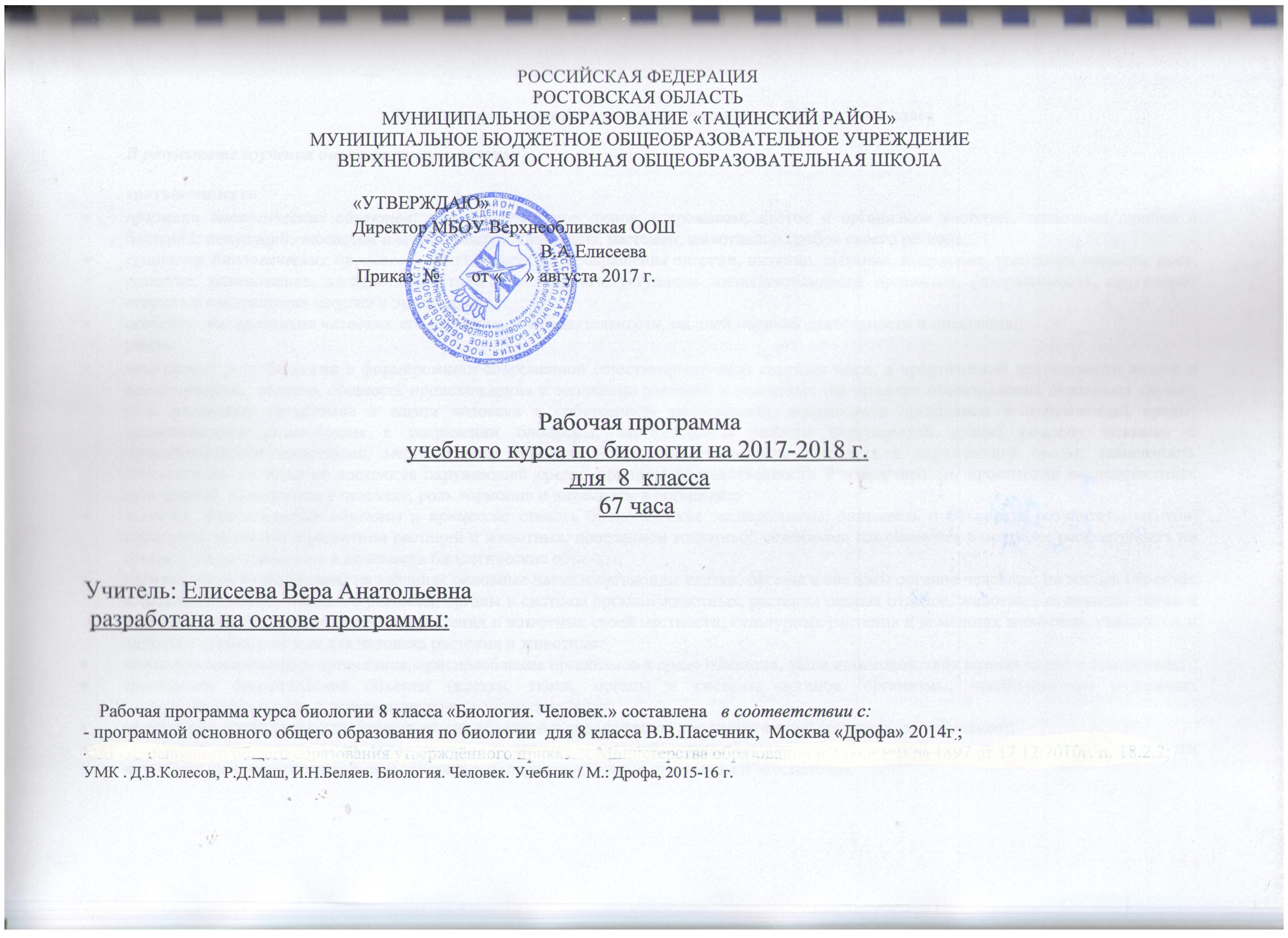 Требования к уровню подготовки учащихся по биологии 8 классВ результате изучения биологии ученик должензнать/пониматьпризнаки биологических объектов: живых организмов; генов и хромосом; клеток и организмов растений, животных, грибов и бактерий; популяций; экосистем и агроэкосистем; биосферы; растений, животных и грибов своего региона;сущность биологических процессов: обмен веществ и превращения энергии, питание, дыхание, выделение, транспорт веществ, рост, развитие, размножение, наследственность и изменчивость, регуляция жизнедеятельности организма, раздражимость, круговорот веществ и превращения энергии в экосистемах;особенности организма человека, его строения, жизнедеятельности, высшей нервной деятельности и поведения;уметьобъяснять: роль биологии в формировании современной естественнонаучной картины мира, в практической деятельности людей и самого ученика; родство, общность происхождения и эволюцию растений и животных (на примере сопоставления отдельных групп); роль различных организмов в жизни человека и собственной деятельности; взаимосвязи организмов и окружающей среды; биологического разнообразия в сохранении биосферы; необходимость защиты окружающей среды; родство человека с млекопитающими животными, место и роль человека в природе; взаимосвязи человека и окружающей среды; зависимость собственного здоровья от состояния окружающей среды; причины наследственности и изменчивости, проявления наследственных заболеваний, иммунитета у человека; роль гормонов и витаминов в организме; изучать  биологические объекты и процессы: ставить биологические эксперименты, описывать и объяснять результаты опытов; наблюдать за ростом и развитием растений и животных, поведением животных, сезонными изменениями в природе; рассматривать на готовых микропрепаратах и описывать биологические объекты;распознавать и описывать: на таблицах основные части и органоиды клетки, органы и системы органов человека; на живых объектах и таблицах органы цветкового растения, органы и системы органов животных, растения разных отделов, животных отдельных типов и классов; наиболее распространенные растения и животных своей местности, культурные растения и домашних животных, съедобные и ядовитые грибы, опасные для человека растения и животные; выявлять изменчивость организмов, приспособления организмов к среде обитания, типы взаимодействия разных видов в экосистеме;сравнивать биологические объекты (клетки, ткани, органы и системы органов, организмы, представителей отдельных систематических групп) и делать выводы на основе сравнения;определять принадлежность биологических объектов к определенной систематической группе (классификация);анализировать и оценивать воздействие факторов окружающей среды, факторов риска на здоровье, последствий деятельности человека в экосистемах, влияние собственных поступков на живые организмы и экосистемы;проводить самостоятельный поиск биологической информации: находить в тексте учебника отличительные признаки основных систематических групп; в биологических словарях и справочниках значения биологических терминов; в различных источниках необходимую информацию о живых организмах (в том числе с использованием информационных технологий);использовать приобретенные знания и умения в практической деятельности и повседневной жизни для:соблюдения мер профилактики заболеваний, вызываемых растениями, животными, бактериями, грибами и вирусами; травматизма, стрессов, ВИЧ-инфекции, вредных привычек (курение, алкоголизм, наркомания); нарушения осанки, зрения, слуха, инфекционных и простудных заболеваний;оказания первой помощи при отравлении ядовитыми грибами, растениями, укусах животных; при простудных заболеваниях, ожогах, обморожениях, травмах, спасении утопающего;рациональной организации труда и отдыха, соблюдения правил поведения в окружающей среде;выращивания и размножения культурных растений и домашних животных, ухода за ними;проведения наблюдений за состоянием собственного организма.Содержание программы биология 8класс   Человек и его здоровье Введение           Науки, изучающие организм человека: анатомия, физиология, психология и гигиена. Их становление и методы исследования.Происхождение человека           Место человека в систематике. Доказательства животного происхождения человека. Основные этапы эволюции человека. Влияние биологических и социальных факторов на нее. Человеческие расы. Человек как вид.Строение и функции организма Общий обзор организма          Уровни организации. Структура тела. Органы и системы органов.Клеточное строение организма. Ткани           Внешняя и внутренняя среда организма. Строение и функции клетки. Роль ядра в передаче наследственных свойств организма. Органоиды клетки. Деление. Жизненные процессы клетки: обмен веществ, биосинтез и биологическое окисление. Их значение. Роль ферментов в обмене веществ. Рост и развитие клетки. Состояния физиологического покоя и возбуждения.Ткани. Образование тканей. Эпителиальные, соединительные, мышечные, нервная ткани. Строение и функция нейрона. Синапс.•  Лабораторная работаРассматривание клеток и тканей в оптический микроскоп. Микропрепараты клетки, эпителиальной, соединительной, мышечной и нервной тканей.Рефлекторная регуляция органов и систем организма            Центральная и периферическая части нервной системы. Спинной и головной мозг. Нервы и нервные узлы. Рефлекс и рефлекторная дуга. Нейронные цепи. Процессы возбуждения и торможения, их значение. Чувствительные, вставочные и исполнительные нейроны. Прямые и обратные связи. Роль рецепторов в восприятии раздражений.Лабораторные работыСамонаблюдение мигательного рефлекса и условия его проявления и торможения. Коленный рефлекс и др.Опорно-двигательная система          Скелет и мышцы, их функции. Химический состав костей, их макро- и микростроение, типы костей. Скелет человека, его приспособление к прямо-хождению, трудовой деятельности. Изменения, связанные с развитием мозга и речи. Типы соединений костей: неподвижные, полу подвижные, подвижные (суставы).Строение мышц и сухожилий. Обзор мышц человеческого тела. Мышцы-антагонисты и синер-гисты. Работа скелетных мышц и их регуляция. Понятие о двигательной единице. Изменение мышцы при тренировке, последствия гиподинамии. Энергетика мышечного сокращения. Динамическая и статическая работа.Причины нарушения осанки и развития плоскостопия. Их выявление, предупреждение и исправление.Первая помощь при ушибах, переломах костей и вывихах суставов.•                                                Лабораторные работы Микроскопическое строение кости.Мышцы человеческого тела (выполняется либо в классе, либо дома).Утомление при статической и динамической работе.Выявление нарушений осанки.Выявление плоскостопия (выполняется дома).Самонаблюдения работы основных мышц, роль плечевого пояса в движениях руки.Внутренняя среда организма         Компоненты внутренней среды: кровь, тканевая жидкость, лимфа. Их взаимодействие. Гомео-стаз. Состав крови: плазма и форменные элементы (тромбоциты, эритроциты, лейкоциты). Их функции. Свертывание крови. Роль кальция и витамина К в свертывании крови. Анализ крови. Малокровие. Кроветворение.Борьба организма с инфекцией. Иммунитет. Защитные барьеры организма. Луи Пастер и И. И. Мечников. Антигены и антитела. Специфический "и неспецифический иммунитет. Иммунитет клеточный и гуморальный. Иммунная система. Роль лимфоцитов в иммунной защите. Фагоцитоз. Воспаление. Инфекционные и паразитарные болезни. Ворота инфекции. Возбудители и переносчики болезни. Бацилло- и вирусоносители. Течение инфекционных болезней. Профилактика. Иммунология на службе здоровья: вакцины и лечебные сыворотки. Естественный и искусственный иммунитет. Активный и пассивный иммунитет. Тканевая совместимость. Переливание крови. Группы крови. Резус-фактор. Пересадка органов и тканей.•   Лабораторная работаРассматривание крови человека и лягушки под микроскопом.Кровеносная и лимфатическая системы организма           Органы кровеносной и лимфатической систем, их роль в организме. Строение кровеносных и лимфатических сосудов. Круги кровообращения. Строение и работа сердца. Автоматизм сердца. Движение крови по сосудам. Регуляция кровоснабжения органов. Артериальное давление крови, пульс. Гигиена сердечно-сосудистой системы. Доврачебная помощь при заболевании сердца и сосудов. Первая помощь при кровотечениях.•  Лабораторные работыПоложение венозных клапанов в опущенной и поднятой руке. Изменения в тканях при перетяжках, затрудняющих кровообращение. Определение скорости кровотока в сосудах ногтевого ложа. Опыты, выясняющие природу пульса. Функциональная проба: реакция сердечно-сосудистой системы на дозированную нагрузку.Дыхательная система          Значение дыхания. Строение и функции органов дыхания. Голосообразование. Инфекционные и органические заболевания дыхательных путей, миндалин и околоносовых пазух, профилактика, доврачебная помощь. Газообмен в легких и тканях. Механизмы вдоха и выдоха. Нервная и гуморальная регуляция дыхания. Охрана воздушной среды. Функциональные возможности дыхательной системы как показатель здоровья: жизненная емкость легких.Выявление и предупреждение болезней органов дыхания. Флюорография. Туберкулез и рак легких. Первая помощь утопающему, при удушении и заваливании землей, электротравме. Клиническая и биологическая смерть. Искусственное дыхание и непрямой массаж сердца. Реанимация. Влияние курения и других вредных привычек на организм.Лабораторные работыИзмерение обхвата грудной клетки в состоянии вдоха и выдоха. Функциональные пробы с задержкой дыхания,на вдохе и выдохе.Пищеварительная система          Пищевые продукты и питательные вещества, их роль в обмене веществ. Значение пищеварения. Строение и функции пищеварительной системы: пищеварительный канал, пищеварительные железы. Пищеварение в различных отделах пищеварительного тракта. Регуляция деятельности пищеварительной системы. Заболевания органов пищеварения, их профилактика. Гигиена органов пищеварения. Предупреждение желудочно-кишечных инфекций и гельминтозов. Доврачебная помощь при пищевых отравлениях.•            Лабораторная работаДействие ферментов слюны на крахмал.Самонаблюдения: определение положения слюнных желез; движение гортани при глотании.Обмен веществ и энергии          Обмен веществ и энергии — основное свойство всех живых существ. Пластический и энергетический обмен. Обмен белков, жиров, углеводов, воды и минеральных солей. Заменимые и незаменимые аминокислоты, микро- и макроэлементы. Роль ферментов в обмене веществ. Витамины. Энерготраты человека и пищевой рацион. Нормы и режим питания. Основной и общий обмен. Энергетическая емкость пищи.типа кожи с помощью бумажной салфетки; определение совместимости шампуня с особенностями местной воды.•  Лабораторные работыУстановление зависимости между нагрузкой и уровнем энергетического обмена по результатам функциональной пробы с задержкой дыхания до и после нагрузки.Составление пищевых рационов в зависимости от энерготрат.Покровные органы. Теплорегуляция           Наружные покровы тела человека. Строение и функция кожи. Ногти и волосы. Роль кожи в обменных процессах, рецепторы кожи, участие в теплорегуляции. Уход за кожей, ногтями и волосами в зависимости от типа кожи. Гигиена одежды и обуви.Причины кожных заболеваний. Грибковые и паразитарные болезни, их профилактика и лечение у дерматолога. Травмы: ожоги, обморожения. Терморегуляция организма. Закаливание. Доврачебная помощь при общем охлаждении организма. Первая помощь при тепловом и солнечном ударе.Самонаблюдения: рассмотрение под лупой тыльной и ладонной поверхности кисти; определениеТипа кожи с помощью бумажной салфетки; определение совместимости шампуня с особенностями местной воды.Выделительная система            Значение органов выделения в поддержании гомеостаза внутренней среды организма. Органы мочевыделительной системы, их строение и функции. Строение и работа почек. Нефроны. Первичная и конечная моча. Заболевания органов выделительной системы и их предупреждение.Нервная система человека          Значение нервной системы. Мозг и психика.Строение нервной системы: спинной и головной мозг — центральная нервная система; нервы и нервные узлы — периферическая. Строение и функции спинного мозга. Строение головного мозга. Функции продолговатого, среднего мозга, моста и мозжечка. Передний мозг. Функции промежуточного мозга и коры больших полушарий. Старая и новая кора больших полушарий головного мозга. Аналитико-синтетическая и замыкательная функции коры больших полушарий головного мозга. Доли больших полушарий и сенсорные зоны коры.Соматический и автономный отделы нервной системы. Симпатический и парасимпатический подотделы автономной нервной системы. Их взаимодействие.•  Лабораторные работыПальценосовая проба и особенности движений, связанных с функциями мозжечка и среднего мозга.Рефлексы продолговатого и среднего мозга; штриховое раздражение кожи — тест, определяющий изменение тонуса симпатической и парасимпатической системы автономной нервной системы при раздражении.Анализаторы          Анализаторы и органы чувств. Значение анализаторов. Достоверность получаемой информации. Иллюзии и их коррекция. Зрительный анализатор. Положение и строение глаз. Ход лучей через прозрачную среду глаза. Строение и функции сетчатки. Корковая часть зрительного анализатора. Бинокулярное зрение. Гигиена зрения. Предупреждение глазных болезней, травм глаза. Предупреждение близорукости и дальнозоркости. Коррекция зрения. Слуховой анализатор. Значение слуха. Строение и функции наружного, среднего и внутреннего уха. Рецепторы слуха. Корковая часть слухового анализатора. Гигиена органов слуха. Причины тугоухости и глухоты, их предупреждение.Органы равновесия, кожно-мышечной чувствительности, обоняния и вкуса. Их анализаторы. Взаимодействие анализаторов.•  Лабораторная работаОпыты, выявляющие иллюзии, связанные с бинокулярным зрением.Высшая нервная деятельность. Поведение. Психика            Вклад отечественных ученых в разработку учения о высшей нервной деятельности. И. М. Сеченов и И. П. Павлов. Открытие центрального торможения. Безусловные и условные рефлексы. Безусловное и условное торможение. Закон взаимной индукции возбуждения-торможения. Учение А. А. Ухтомского о доминанте.Врожденные программы поведения: безусловные рефлексы, инстинкты, запечатление. Приобретенные программы поведения: условные рефлексы, рассудочная деятельность, динамический стереотип.          Биологические ритмы. Сон и бодрствование. Стадии сна. Сновидения. Особенности высшей неявной деятельности человека: речь и сознание, трудовая деятельность. Потребности людей и животных. Речь как средство общения и как средство организации своего поведения. Внешняя и внутренняя речь. Роль речи в развитии высших психических функций. Осознанные действия и интуиция.Познавательные процессы: ощущение, восприятие, представления, память, воображение, мышление.Волевые действия, побудительная и тормозная функции воли. Внушаемость и негативизм. Эмоции: эмоциональные реакции, эмоциональные состояния и эмоциональные отношения (чувства). Внимание. Физиологические основы внимания, виды внимания, его основные свойства. Причины рассеянности. Воспитание внимания, памяти, воли. Развитие наблюдательности и мышления.•  Лабораторные работыВыработка навыка зеркального письма как пример разрушения старого и выработки нового динамического стереотипа.Изменение числа колебаний образа усеченной пирамиды при непроизвольном, произвольном внимании и при активной работе с объектом.Железы внутренней секреции (эндокринная система)             Железы внешней, внутренней и смешанной секреции. Свойства гормонов. Взаимодействие нервной и гуморальной регуляции. Промежуточный мозг и органы эндокринной системы. Гормоны гипофиза и щитовидной железы, их влияние на рост и развитие, обмен веществ. Гормоны половых желез, надпочечников и поджелудочной железы. Причины сахарного диабета.Индивидуальное развитие организма             Жизненные циклы организмов. Бесполое и половое размножение. Преимущества полового размножения. Мужская и женская половые системы. Сперматозоиды и яйцеклетки. Роль половых хромосом в определении пола будущего ребенка. Менструации и поллюции. Образование и развитие зародыша: овуляция, оплодотворение яйцеклетки, укрепление зародыша в матке. Развитие зародыша и плода. Беременность и роды. Биогенетический закон Геккеля — Мюллера и причины отступления от него. Влияние наркогенных веществ (табака, алкоголя, наркотиков) на развитие и здоровье человека.Наследственные и врожденные заболевания и заболевания, передающиеся половым путем: СПИД, сифилис и др. Их профилактика.            Развитие ребенка после рождения. Новорожденный и грудной ребенок, уход за ним. Половое созревание. Биологическая и социальная зрелость. Вред ранних половых контактов и абортов. Индивид и личность. Темперамент и характер. Самопознание, общественный образ жизни, межличностные отношения. Стадии вхождения личности в группу. Интересы, склонности, способности. Выбор жизненного пути.Тематическое планированиеКалендарно-тематическое планирование № п /пРаздел и тема           Кол.-во часов№ п /пРаздел и тема           Кол.-во часовПрактическая часть (лабораторные и практические работы, экскурсии.)8класс8класс8класс8классВведение21Происхождение человека22Строение и функции организма2.1Общий обзор организма 12.2Клеточное строение организма. Ткани.5 Лаб.работа 1 Рассматривание клеток и тканей в оптический микроскоп. Микропрепараты клетки, эпителиальной, соединительной тканей, мышечной и нервной тканей.2.3Рефлекторная регуляция органов и систем организма1Лаб.работа №2 Самонаблюдение мигательного рефлекса и условия его проявления и торможения. Лаб.раб. №3 Коленный рефлекс2.4Опорно-двигательная система7Лаб.работа№4 Микроскопическое строение кости . Лаб.работа №5. Мышцы человеческого тела. Лаб.работа №6.Утомление при статической и динамической работе. Лаб.работа№7. Выявление нарушений осанки. Лаб.работа№8 Выявление плоскостопия (выполняется дома).2.5Внутренняя среда организма3Лаб.работа №9. Рассматривание крови человека и лягушки под микроскопом.2.6Кровеносная и лимфатическая системы организма6Лаб.работа№10 Положение венозных клапанов в опущенной и поднятой руке. Изменение в тканях при перетяжках, затрудняющих кровообращение. Лаб.работа№11. Определение скорости кровотока в сосудах ногтевого ложа. Лаб.работа№12.Опыты,выясняющие природу пульса Лаб.работа№13. Функциональная проба: реакция сердечно-сосудистой системы на дозированную нагрузку. 2.7Дыхательная система4Лаб.работа№14. Измерение обхвата грудной клетки в состоянии вдоха и выдоха. Лаб.работа№15 Функциональные пробы с задержкой дыхания на вдохе и выдохе.2.8Пищеварительная система6Лаб.работа№16. Действие ферментов слюны на крахмал. Самонаблюдение: определение положения слюнных желез; движение гортани при глотании.2.9Обмен веществ и энергии3Лаб.работа №17. Установление зависимости между нагрузкой и уровнем энергетического обмена по результатам функциональной пробы с задержкой дыхания до и после нагрузки. Лаб.работа№18. Составление пищевых рационов в зависимости от энергозатрат. 2.10Покровные органы. Теплорегуляция.32.11Выделительная система12.12Нервная система человека5Лаб.работа№19. Пальценосовая проба и особенности движений, связанные с функциями мозжечка и среднего мозга. Лаб.работа№20. Рефлексы продолговатого и среднего мозга; штриховое раздражение кожи- тест, определяющий изменение тонуса симпатической и парасимпатической системы автономной нервной системы при раздражении. 2.13Анализаторы5Лаб.работа№21. Опыты, выявляющие иллюзии, связанные с бинокулярным зрением2.14Высшая нервная деятельность. Поведение. Психика5Лаб.работа№22. Выработка навыка зеркального письма как пример разрушения старого и выработки нового динамического стереотипа. Лаб.работа№23 Изменение числа колебаний образа усеченной пирамиды при непроизвольном, произвольном внимании и при активной работе с объектом. 2.15Железы внутренней секреции (эндокринная система)23Индивидуальное развитие организма5Повторение 1Всего6723№п/пДата план/фактНаименование тем уроковДомашнее заданиеНаименование тем уроковДомашнее заданиеНаименование тем уроковДомашнее заданиеВиды контроляОборудованиеОборудованиеОборудованиеОсновные виды учебной деятельностиВведение 2чВведение 2чВведение 2чВведение 2чВведение 2чВведение 2чВведение 2чВведение 2чВведение 2чВведение 2чзнать \понимать:знать \понимать:знать \понимать:уметь:         уметь:         уметь:         уметь:         использовать приобретенные знания и умения в практической деятельности и повседневной жизни для:использовать приобретенные знания и умения в практической деятельности и повседневной жизни для:использовать приобретенные знания и умения в практической деятельности и повседневной жизни для:- историю становления наук, изучающих природу человека и охрану  его  здоров - методы анатомии, физиологии, психологии, гигиены;   - основные исторические этапы изучения человека, учёных, внесших    большой  вклад  в развитие анатомии.	- историю становления наук, изучающих природу человека и охрану  его  здоров - методы анатомии, физиологии, психологии, гигиены;   - основные исторические этапы изучения человека, учёных, внесших    большой  вклад  в развитие анатомии.	- историю становления наук, изучающих природу человека и охрану  его  здоров - методы анатомии, физиологии, психологии, гигиены;   - основные исторические этапы изучения человека, учёных, внесших    большой  вклад  в развитие анатомии.	 использовать методы науки для решения возникающих проблем использовать методы науки для решения возникающих проблем использовать методы науки для решения возникающих проблем использовать методы науки для решения возникающих проблем выбора  консультаций  нужных специалистов.  выбора  консультаций  нужных специалистов.  выбора  консультаций  нужных специалистов. 1.4.09(Пн)Науки, изучающие организм человека, их становление  и методы исследования.   Д/З §1,§2.Науки, изучающие организм человека, их становление  и методы исследования.   Д/З §1,§2.Науки, изучающие организм человека, их становление  и методы исследования.   Д/З §1,§2.Рабочая тетрадь, задания №3.Портреты учёных.Портреты учёных.Портреты учёных.Работа с учебником и рабочей тетрадью2.7.09(Чт)Место человека в систематике. Доказательство животного происхождения человека Д/З §3.Место человека в систематике. Доказательство животного происхождения человека Д/З §3.Место человека в систематике. Доказательство животного происхождения человека Д/З §3.Рабочая тетрадь, задание №6 (левый столбец таблицы).Модели Голова шимпанзе, Мозг человека, Череп неандертальца, Череп шимпанзе,Череп австралопитекаhttp://files.school-collection.edu.ru/dlrstore/0000054d-1000-4ddd-ab5e-4d0046bc5007/index.htm «Внутр.орг.человека», рис.учебника, макет человека.Модели Голова шимпанзе, Мозг человека, Череп неандертальца, Череп шимпанзе,Череп австралопитекаhttp://files.school-collection.edu.ru/dlrstore/0000054d-1000-4ddd-ab5e-4d0046bc5007/index.htm «Внутр.орг.человека», рис.учебника, макет человека.Модели Голова шимпанзе, Мозг человека, Череп неандертальца, Череп шимпанзе,Череп австралопитекаhttp://files.school-collection.edu.ru/dlrstore/0000054d-1000-4ddd-ab5e-4d0046bc5007/index.htm «Внутр.орг.человека», рис.учебника, макет человека.Работа с учебником и рабочей тетрадьюПроисхождение человека 2чПроисхождение человека 2чПроисхождение человека 2чПроисхождение человека 2чПроисхождение человека 2чПроисхождение человека 2чПроисхождение человека 2чПроисхождение человека 2чПроисхождение человека 2чПроисхождение человека 2чзнать \понимать:знать \понимать:знать \понимать:уметь:    уметь:    уметь:    уметь:    использовать приобретенные знания и умения в практической деятельности и повседневной жизни дляиспользовать приобретенные знания и умения в практической деятельности и повседневной жизни дляиспользовать приобретенные знания и умения в практической деятельности и повседневной жизни для- систематическое положение человека;- определение рудиментов и атавизмов;- основные этапы исторического развития людей;- основные расы;- вред расистских теорий. - систематическое положение человека;- определение рудиментов и атавизмов;- основные этапы исторического развития людей;- основные расы;- вред расистских теорий. - систематическое положение человека;- определение рудиментов и атавизмов;- основные этапы исторического развития людей;- основные расы;- вред расистских теорий. - определять черты сходства и различия основных предков людей; - определять характерные отличия рас друг от друга;- доказывать, что все расы по своим умственным и социальным возможностям  находятся на одном уровне развития;- обосновывать разницу между понятиями «раса», «народность», «народ»,  «нация». - определять черты сходства и различия основных предков людей; - определять характерные отличия рас друг от друга;- доказывать, что все расы по своим умственным и социальным возможностям  находятся на одном уровне развития;- обосновывать разницу между понятиями «раса», «народность», «народ»,  «нация». - определять черты сходства и различия основных предков людей; - определять характерные отличия рас друг от друга;- доказывать, что все расы по своим умственным и социальным возможностям  находятся на одном уровне развития;- обосновывать разницу между понятиями «раса», «народность», «народ»,  «нация». - определять черты сходства и различия основных предков людей; - определять характерные отличия рас друг от друга;- доказывать, что все расы по своим умственным и социальным возможностям  находятся на одном уровне развития;- обосновывать разницу между понятиями «раса», «народность», «народ»,  «нация». - соблюдения правил поведения в окружающей среде.- соблюдения правил поведения в окружающей среде.- соблюдения правил поведения в окружающей среде.3.11.09(Пн)Основные этапы эволюции человека. Влияние биологических и социальных факторов на нее. Д/З §4.Основные этапы эволюции человека. Влияние биологических и социальных факторов на нее. Д/З §4.Основные этапы эволюции человека. Влияние биологических и социальных факторов на нее. Д/З §4.Рабочая тетрадь, задания №6 (правый столбец таблицыРис. учебника, табл. «Эволюция человека».Рис. учебника, табл. «Эволюция человека».Рис. учебника, табл. «Эволюция человека».Работа с учебником и рабочей тетрадью4.14.09(Чт)Человеческие расы. Человек как вид. Д/З §5.Человеческие расы. Человек как вид. Д/З §5.Человеческие расы. Человек как вид. Д/З §5.Плакат Человеческие расыПлакат Человеческие расыПлакат Человеческие расыОбщий обзор организма 1чОбщий обзор организма 1чОбщий обзор организма 1чОбщий обзор организма 1чОбщий обзор организма 1чОбщий обзор организма 1чОбщий обзор организма 1чОбщий обзор организма 1чОбщий обзор организма 1чОбщий обзор организма 1чзнать  /понимать: знать  /понимать: знать  /понимать: уметь:     уметь:     уметь:     уметь:     -использовать приобретенные знания и умения в практической деятельности и повседневной жизни для:-использовать приобретенные знания и умения в практической деятельности и повседневной жизни для:-использовать приобретенные знания и умения в практической деятельности и повседневной жизни для:- уровни организации живого организма;- определение органа, системы органов.- уровни организации живого организма;- определение органа, системы органов.- уровни организации живого организма;- определение органа, системы органов.- работать с учебником, с анатомическими таблицами, схемами; - сравнивать проводить анализ конкретных связей между структурами и  функциями органов и частей тела.- работать с учебником, с анатомическими таблицами, схемами; - сравнивать проводить анализ конкретных связей между структурами и  функциями органов и частей тела.- работать с учебником, с анатомическими таблицами, схемами; - сравнивать проводить анализ конкретных связей между структурами и  функциями органов и частей тела.- работать с учебником, с анатомическими таблицами, схемами; - сравнивать проводить анализ конкретных связей между структурами и  функциями органов и частей тела.проведения наблюдений за состоянием собственного организма.проведения наблюдений за состоянием собственного организма.проведения наблюдений за состоянием собственного организма.5.18.09(Пн)Уровни организации. Структура тела. Органы и системы органов Д/З §6.Уровни организации. Структура тела. Органы и системы органов Д/З §6.Уровни организации. Структура тела. Органы и системы органов Д/З §6.Рабочая тетрадь, задания № 15,16. Выполнение лабораторной работы №1 Табл. «Внутренние органы человека», рис. учебника, макет человека. Торс человека,Табл. «Внутренние органы человека», рис. учебника, макет человека. Торс человека,Табл. «Внутренние органы человека», рис. учебника, макет человека. Торс человека,Работа с учебником и рабочей тетрадьюКлеточное строение организма. Ткани. 5чКлеточное строение организма. Ткани. 5чКлеточное строение организма. Ткани. 5чКлеточное строение организма. Ткани. 5чКлеточное строение организма. Ткани. 5чКлеточное строение организма. Ткани. 5чКлеточное строение организма. Ткани. 5чКлеточное строение организма. Ткани. 5чКлеточное строение организма. Ткани. 5чКлеточное строение организма. Ткани. 5чзнать  /понимать:знать  /понимать:знать  /понимать:уметь:     уметь:     уметь:     уметь:     использовать приобретенные знания и умения в практической деятельности и повседневной жизни дляиспользовать приобретенные знания и умения в практической деятельности и повседневной жизни дляиспользовать приобретенные знания и умения в практической деятельности и повседневной жизни для- определение внешней и внутренней среды организма;- основные органоиды клетки, их функции;- основные жизненные процессы клетки;- значение ферментов;- определение ткани, основные виды тканей их строение и функции.- определение нейрона, дендрита, аксона, нервного волокна, синапса;- строение и свойства нейрона.- определение внешней и внутренней среды организма;- основные органоиды клетки, их функции;- основные жизненные процессы клетки;- значение ферментов;- определение ткани, основные виды тканей их строение и функции.- определение нейрона, дендрита, аксона, нервного волокна, синапса;- строение и свойства нейрона.- определение внешней и внутренней среды организма;- основные органоиды клетки, их функции;- основные жизненные процессы клетки;- значение ферментов;- определение ткани, основные виды тканей их строение и функции.- определение нейрона, дендрита, аксона, нервного волокна, синапса;- строение и свойства нейрона.- работать с учебником, с анатомическими таблицами, схемами;- сравнивать, проводить анализ конкретных связей между структурами и                      функциями органов и органоидов клетки.                                                                            - работать с учебником, с анатомическими таблицами, схемами;- сравнивать, проводить анализ конкретных связей между структурами и                      функциями органов и органоидов клетки.                                                                            - работать с учебником, с анатомическими таблицами, схемами;- сравнивать, проводить анализ конкретных связей между структурами и                      функциями органов и органоидов клетки.                                                                            - работать с учебником, с анатомическими таблицами, схемами;- сравнивать, проводить анализ конкретных связей между структурами и                      функциями органов и органоидов клетки.                                                                            проведения наблюдений за состоянием собственного организма.проведения наблюдений за состоянием собственного организма.проведения наблюдений за состоянием собственного организма.6.21.09(Чт)Внешняя и внутренняя среда организма. Строение и функции клетки. Д/З §7,с.27-30Внешняя и внутренняя среда организма. Строение и функции клетки. Д/З §7,с.27-30Внешняя и внутренняя среда организма. Строение и функции клетки. Д/З §7,с.27-30Рабочая тетрадь, задания №17, 20, 21.Табл. «Строение клетки», рис. учебника, Табл. «Строение клетки», рис. учебника, Табл. «Строение клетки», рис. учебника, Работа с учебником и рабочей тетрадью, микроскопом7.25.09(Пн)Деление. Жизненные процессы клетки. Д/З §7,с.30-33Деление. Жизненные процессы клетки. Д/З §7,с.30-33Деление. Жизненные процессы клетки. Д/З §7,с.30-33 табл. «Митоз». табл. «Митоз». табл. «Митоз».Работа с учебником и рабочей тетрадью, микроскопом8.28.09(Чт)Ткани. Образование тканей. Эпителиальные, соединительные ткани. Д/З §8,с.33-36Ткани. Образование тканей. Эпителиальные, соединительные ткани. Д/З §8,с.33-36Ткани. Образование тканей. Эпителиальные, соединительные ткани. Д/З §8,с.33-36ЛР №2 «Изучение микроскопического строения тканей» РТ №22,23Таблица «Ткани»,микроскопы, микропрепараты клеток и тканей. http://narod.ru/disk/18112853000/Ткани 8.pptx.html http://narod.ru/disk/3622918000/tkepsoed.rar.htmlТаблица «Ткани»,микроскопы, микропрепараты клеток и тканей. http://narod.ru/disk/18112853000/Ткани 8.pptx.html http://narod.ru/disk/3622918000/tkepsoed.rar.htmlТаблица «Ткани»,микроскопы, микропрепараты клеток и тканей. http://narod.ru/disk/18112853000/Ткани 8.pptx.html http://narod.ru/disk/3622918000/tkepsoed.rar.htmlРабота с учебником и рабочей тетрадью, микроскопом Лаб. работа№1. Рассматривание клеток и тканей в оптический микроскоп. Микропрепараты клетки, эпителиальной, соединительной тканей.  9.2.10(Пн)Мышечные, нервная ткани. Строение и функции нейрона. Синапс. Д/З §8, с.36-39Мышечные, нервная ткани. Строение и функции нейрона. Синапс. Д/З §8, с.36-39Мышечные, нервная ткани. Строение и функции нейрона. Синапс. Д/З §8, с.36-39РТ №24Таблица «Ткани»,микроскопы, микропрепараты клеток и тканей.Таблица «Ткани»,микроскопы, микропрепараты клеток и тканей.Таблица «Ткани»,микроскопы, микропрепараты клеток и тканей.Работа с учебником и рабочей тетрадью, микроскопом Лаб. работа №1. Рассматривание клеток и тканей в оптический микроскоп. Микропрепараты клетки, мышечной и нервной тканей10.5.10(Чт)Обобщающий урок по  теме «Клеточное строение организма. Ткани.» повт.Д/З §6-8Обобщающий урок по  теме «Клеточное строение организма. Ткани.» повт.Д/З §6-8Обобщающий урок по  теме «Клеточное строение организма. Ткани.» повт.Д/З §6-8Таблица «Ткани»,микроскопы, микропрепараты клеток и тканей. http://tana.ucoz.ru/load/419-1-0-1684 КИМы по строению клетки, строению тканей,Таблица «Ткани»,микроскопы, микропрепараты клеток и тканей. http://tana.ucoz.ru/load/419-1-0-1684 КИМы по строению клетки, строению тканей,Таблица «Ткани»,микроскопы, микропрепараты клеток и тканей. http://tana.ucoz.ru/load/419-1-0-1684 КИМы по строению клетки, строению тканей,Устный опрос, выполнение тестовых заданийРефлекторная регуляция органов и систем организма 1чРефлекторная регуляция органов и систем организма 1чРефлекторная регуляция органов и систем организма 1чРефлекторная регуляция органов и систем организма 1чРефлекторная регуляция органов и систем организма 1чРефлекторная регуляция органов и систем организма 1чРефлекторная регуляция органов и систем организма 1чРефлекторная регуляция органов и систем организма 1чРефлекторная регуляция органов и систем организма 1чРефлекторная регуляция органов и систем организма 1чзнать  /понимать:знать  /понимать:знать  /понимать:уметь:    уметь:    уметь:    уметь:    использовать приобретенные знания и умения в практической деятельности и повседневной жизни дляиспользовать приобретенные знания и умения в практической деятельности и повседневной жизни дляиспользовать приобретенные знания и умения в практической деятельности и повседневной жизни для- состав центральной и периферической нервной системы;- значение рефлексов в жизни человека;- вклад И.М.Сеченова и И.М.Павлова в развитие учения о рефлексах.- состав центральной и периферической нервной системы;- значение рефлексов в жизни человека;- вклад И.М.Сеченова и И.М.Павлова в развитие учения о рефлексах.- состав центральной и периферической нервной системы;- значение рефлексов в жизни человека;- вклад И.М.Сеченова и И.М.Павлова в развитие учения о рефлексах.- работать с учебником, с анатомическими таблицами, схемами;- называть части рефлекторной дуги;- делать вывод о значении рефлексов;- объяснять действие прямых и обратных связей.                                           - работать с учебником, с анатомическими таблицами, схемами;- называть части рефлекторной дуги;- делать вывод о значении рефлексов;- объяснять действие прямых и обратных связей.                                           - работать с учебником, с анатомическими таблицами, схемами;- называть части рефлекторной дуги;- делать вывод о значении рефлексов;- объяснять действие прямых и обратных связей.                                           - работать с учебником, с анатомическими таблицами, схемами;- называть части рефлекторной дуги;- делать вывод о значении рефлексов;- объяснять действие прямых и обратных связей.                                           проведения наблюдений за состоянием собственного организма.проведения наблюдений за состоянием собственного организма.проведения наблюдений за состоянием собственного организма.11.9.10(Пн)Центральная и периферическая части нервной системы. Рефлекс и рефлекторная дуга. Д/З §9,с.41-43Центральная и периферическая части нервной системы. Рефлекс и рефлекторная дуга. Д/З §9,с.41-43Центральная и периферическая части нервной системы. Рефлекс и рефлекторная дуга. Д/З §9,с.41-43Вопросы №1,2,3 перед §9.РТ№26.Таблица «Рефлекторная дуга»,  «Нервная система человека». «Коленный рефлекс»http://pedsovet.org/component/option,com_mtree/task,viewlink/link_id,9628/Itemid,118/Таблица «Рефлекторная дуга»,  «Нервная система человека». «Коленный рефлекс»http://pedsovet.org/component/option,com_mtree/task,viewlink/link_id,9628/Itemid,118/Таблица «Рефлекторная дуга»,  «Нервная система человека». «Коленный рефлекс»http://pedsovet.org/component/option,com_mtree/task,viewlink/link_id,9628/Itemid,118/Работа с учебником и рабочей тетрадью, Лаб.работа№2 Самонаблюдение мигательного рефлекса и условия его проявления и торможения. Лаб.раб.№3Коленный рефлексОпорно-двигательная система 7чОпорно-двигательная система 7чОпорно-двигательная система 7чОпорно-двигательная система 7чОпорно-двигательная система 7чОпорно-двигательная система 7чОпорно-двигательная система 7чОпорно-двигательная система 7чОпорно-двигательная система 7чОпорно-двигательная система 7чОпорно-двигательная система 7чзнать \понимать:знать \понимать:знать \понимать:знать \понимать:уметь:    уметь:    уметь:    уметь:    использовать приобретенные знания и умения в практической деятельности и повседневной жизни дляиспользовать приобретенные знания и умения в практической деятельности и повседневной жизни дляиспользовать приобретенные знания и умения в практической деятельности и повседневной жизни для- состав опорно-двигательной системы, её функции;- химический состав костей, макроскопическое и микроскопическое строение кости,  типы костей, их строение и функции;- определение скелета его функции, строение отделов скелета, их значение, функции;- особенности строения скелета человека связанные с прямохождением, трудовой  деятельностью;- типы соединения костей, их функции;- макроскопическое и микроскопическое строение мышц;- основные мышцы человеческого тела;- функции мышц и нервной системы при движении человека;- понятие двигательной единицы;- особенность работы мышц-антагонистов при динамической и статической работе; - методы самоконтроля и коррекции осанки;- отрицательные последствия гиподинамии, плоскостопия, нарушения осанки.- состав опорно-двигательной системы, её функции;- химический состав костей, макроскопическое и микроскопическое строение кости,  типы костей, их строение и функции;- определение скелета его функции, строение отделов скелета, их значение, функции;- особенности строения скелета человека связанные с прямохождением, трудовой  деятельностью;- типы соединения костей, их функции;- макроскопическое и микроскопическое строение мышц;- основные мышцы человеческого тела;- функции мышц и нервной системы при движении человека;- понятие двигательной единицы;- особенность работы мышц-антагонистов при динамической и статической работе; - методы самоконтроля и коррекции осанки;- отрицательные последствия гиподинамии, плоскостопия, нарушения осанки.- состав опорно-двигательной системы, её функции;- химический состав костей, макроскопическое и микроскопическое строение кости,  типы костей, их строение и функции;- определение скелета его функции, строение отделов скелета, их значение, функции;- особенности строения скелета человека связанные с прямохождением, трудовой  деятельностью;- типы соединения костей, их функции;- макроскопическое и микроскопическое строение мышц;- основные мышцы человеческого тела;- функции мышц и нервной системы при движении человека;- понятие двигательной единицы;- особенность работы мышц-антагонистов при динамической и статической работе; - методы самоконтроля и коррекции осанки;- отрицательные последствия гиподинамии, плоскостопия, нарушения осанки.- состав опорно-двигательной системы, её функции;- химический состав костей, макроскопическое и микроскопическое строение кости,  типы костей, их строение и функции;- определение скелета его функции, строение отделов скелета, их значение, функции;- особенности строения скелета человека связанные с прямохождением, трудовой  деятельностью;- типы соединения костей, их функции;- макроскопическое и микроскопическое строение мышц;- основные мышцы человеческого тела;- функции мышц и нервной системы при движении человека;- понятие двигательной единицы;- особенность работы мышц-антагонистов при динамической и статической работе; - методы самоконтроля и коррекции осанки;- отрицательные последствия гиподинамии, плоскостопия, нарушения осанки.- работать с учебником, с анатомическими таблицами, схемами;                - определять типы соединения костей;- приводить пример мышц антагонистов и синергистов; - различать повреждение суставов, костей и растяжение связок;- определять плоскостопие, искривления позвоночника; - разъяснять суть тренировочного эффекта;- приводить пример условий повышения работоспособности мышц и  причины их  утомления;- разъяснять особенности регуляция деятельности  опорно-двигательной системы,  влияние ритма и нагрузки на работу мышц, причины их утомления;- доказывать родство человека и животных;- устанавливать взаимосвязь строение частей скелета и выполняемых им функций.- работать с учебником, с анатомическими таблицами, схемами;                - определять типы соединения костей;- приводить пример мышц антагонистов и синергистов; - различать повреждение суставов, костей и растяжение связок;- определять плоскостопие, искривления позвоночника; - разъяснять суть тренировочного эффекта;- приводить пример условий повышения работоспособности мышц и  причины их  утомления;- разъяснять особенности регуляция деятельности  опорно-двигательной системы,  влияние ритма и нагрузки на работу мышц, причины их утомления;- доказывать родство человека и животных;- устанавливать взаимосвязь строение частей скелета и выполняемых им функций.- работать с учебником, с анатомическими таблицами, схемами;                - определять типы соединения костей;- приводить пример мышц антагонистов и синергистов; - различать повреждение суставов, костей и растяжение связок;- определять плоскостопие, искривления позвоночника; - разъяснять суть тренировочного эффекта;- приводить пример условий повышения работоспособности мышц и  причины их  утомления;- разъяснять особенности регуляция деятельности  опорно-двигательной системы,  влияние ритма и нагрузки на работу мышц, причины их утомления;- доказывать родство человека и животных;- устанавливать взаимосвязь строение частей скелета и выполняемых им функций.- работать с учебником, с анатомическими таблицами, схемами;                - определять типы соединения костей;- приводить пример мышц антагонистов и синергистов; - различать повреждение суставов, костей и растяжение связок;- определять плоскостопие, искривления позвоночника; - разъяснять суть тренировочного эффекта;- приводить пример условий повышения работоспособности мышц и  причины их  утомления;- разъяснять особенности регуляция деятельности  опорно-двигательной системы,  влияние ритма и нагрузки на работу мышц, причины их утомления;- доказывать родство человека и животных;- устанавливать взаимосвязь строение частей скелета и выполняемых им функций.  - проведения наблюдений за состоянием собственного организма;- рациональной организации труда и отдыха, соблюдения правил поведения   в  окружающей среде;- оценки влияния физических упражнений на опорно-двигательную систему человека;- профилактики плоскостопия, искривления позвоночника; - распределения двигательной нагрузки в соответствие с самочувствием, полом   и  возрастом;- предупреждения травматизма;- оказания первой доврачебной помощи при ушибах, растяжениях, вывихах суставов, переломах.  - проведения наблюдений за состоянием собственного организма;- рациональной организации труда и отдыха, соблюдения правил поведения   в  окружающей среде;- оценки влияния физических упражнений на опорно-двигательную систему человека;- профилактики плоскостопия, искривления позвоночника; - распределения двигательной нагрузки в соответствие с самочувствием, полом   и  возрастом;- предупреждения травматизма;- оказания первой доврачебной помощи при ушибах, растяжениях, вывихах суставов, переломах.  - проведения наблюдений за состоянием собственного организма;- рациональной организации труда и отдыха, соблюдения правил поведения   в  окружающей среде;- оценки влияния физических упражнений на опорно-двигательную систему человека;- профилактики плоскостопия, искривления позвоночника; - распределения двигательной нагрузки в соответствие с самочувствием, полом   и  возрастом;- предупреждения травматизма;- оказания первой доврачебной помощи при ушибах, растяжениях, вывихах суставов, переломах.12.12.10(Чт)Скелет и мышцы, их функции. Химический состав костей , их макро-и микростроение, типы костей Д/З §10 с46-47Скелет и мышцы, их функции. Химический состав костей , их макро-и микростроение, типы костей Д/З §10 с46-47Скелет и мышцы, их функции. Химический состав костей , их макро-и микростроение, типы костей Д/З §10 с46-47Вопросы №1,2,3 после §12. РТ№30,31Таблица «Скелет человека» ,«Типы соединения костей» http://www.openclass.ru/dig-resource/34679Таблица «Скелет человека» ,«Типы соединения костей» http://www.openclass.ru/dig-resource/34679Таблица «Скелет человека» ,«Типы соединения костей» http://www.openclass.ru/dig-resource/34679Работа с учебником и рабочей тетрадью, макетом скелета Лаб.работа№4 Микроскопическое строение кости .13.16.10(Пн)Скелет человека, его приспособление к прямохождению, трудовой деятельности. Изменения, связанные с развитием мозга и речи. Д/З §11, §12, с.56-59Скелет человека, его приспособление к прямохождению, трудовой деятельности. Изменения, связанные с развитием мозга и речи. Д/З §11, §12, с.56-59Скелет человека, его приспособление к прямохождению, трудовой деятельности. Изменения, связанные с развитием мозга и речи. Д/З §11, §12, с.56-59РТ№35,36Таблица « Скелет человека», модель черепа http://pedsovet.org/component/option,com_mtree/task,viewlink/link_id,15216/Itemid,118/Таблица « Скелет человека», модель черепа http://pedsovet.org/component/option,com_mtree/task,viewlink/link_id,15216/Itemid,118/Таблица « Скелет человека», модель черепа http://pedsovet.org/component/option,com_mtree/task,viewlink/link_id,15216/Itemid,118/Работа с учебником и рабочей тетрадью, макетом скелета14.19.10(Чт)Типы соединений костей: неподвижные, полуподвижные, подвижные (суставы). Д/З §12,с.59-61Типы соединений костей: неподвижные, полуподвижные, подвижные (суставы). Д/З §12,с.59-61Типы соединений костей: неподвижные, полуподвижные, подвижные (суставы). Д/З §12,с.59-61РТ№41, 42. ЛР №3 «Изучение внешнего вида отдельных костей».Таблица» Скелет человека,» макет Скелета ЧеловекаТаблица» Скелет человека,» макет Скелета ЧеловекаТаблица» Скелет человека,» макет Скелета ЧеловекаРабота с учебником и рабочей тетрадью, макетом скелета15.23.10(Пн)Строение мышц и сухожилий. Обзор мышц человеческого тела. Мышцы-антагонисты и синергисты. Лаб.работа №5. Мышцы человеческого тела. Д/З §13Строение мышц и сухожилий. Обзор мышц человеческого тела. Мышцы-антагонисты и синергисты. Лаб.работа №5. Мышцы человеческого тела. Д/З §13Строение мышц и сухожилий. Обзор мышц человеческого тела. Мышцы-антагонисты и синергисты. Лаб.работа №5. Мышцы человеческого тела. Д/З §13Вопрос №3 перед §14. Рабочая тетрадь, заданияТаблица «Мышцы человека» http://www.rusedu.ru/detail_244.html Видео и презентация Power Point «Мышцы»Таблица «Мышцы человека» http://www.rusedu.ru/detail_244.html Видео и презентация Power Point «Мышцы»Таблица «Мышцы человека» http://www.rusedu.ru/detail_244.html Видео и презентация Power Point «Мышцы»Работа с учебником и рабочей тетрадью, выполнение лаб раб16.26.10(Чт)Работа скелетных мышц и их регуляция. Понятие о двигательной единице. Лаб.работа№6.Утомление при статической и динамической работе. Д/З §14Работа скелетных мышц и их регуляция. Понятие о двигательной единице. Лаб.работа№6.Утомление при статической и динамической работе. Д/З §14Работа скелетных мышц и их регуляция. Понятие о двигательной единице. Лаб.работа№6.Утомление при статической и динамической работе. Д/З §14. Рабочая тетрадь, задания №53,54,55Работа с учебником и рабочей тетрадью, выполнение лаб раб Проведение исследований за состоянием организма 17.9.11(Чт)Причины нарушения осанки и развития плоскостопия. Их выявление, предупреждение и исправление. Лаб.работа№7. Выявление нарушений осанки. Лаб.работа№8 Выявление плоскостопия (выполняется дома). Д/З §15Причины нарушения осанки и развития плоскостопия. Их выявление, предупреждение и исправление. Лаб.работа№7. Выявление нарушений осанки. Лаб.работа№8 Выявление плоскостопия (выполняется дома). Д/З §15Причины нарушения осанки и развития плоскостопия. Их выявление, предупреждение и исправление. Лаб.работа№7. Выявление нарушений осанки. Лаб.работа№8 Выявление плоскостопия (выполняется дома). Д/З §15Табл. «Осанка человека», рис.учебника. Макет скелетаТабл. «Осанка человека», рис.учебника. Макет скелетаТабл. «Осанка человека», рис.учебника. Макет скелетаРабота с учебником и рабочей тетрадью, выполнение лаб раб Проведение исследований за состоянием собственного организма 18.13.11(Пн)Первая помощь при ушибах, переломах костей и вывихах суставов. Д/З §16Первая помощь при ушибах, переломах костей и вывихах суставов. Д/З §16Первая помощь при ушибах, переломах костей и вывихах суставов. Д/З §16РТ задания №56,57Табл. «Оказание первой помощи при переломах, вывихах, ушибах», рис.учебника.Табл. «Оказание первой помощи при переломах, вывихах, ушибах», рис.учебника.Табл. «Оказание первой помощи при переломах, вывихах, ушибах», рис.учебника.оказание первой помощи при травмах.Внутренняя среда организма 3чВнутренняя среда организма 3чВнутренняя среда организма 3чВнутренняя среда организма 3чВнутренняя среда организма 3чВнутренняя среда организма 3чВнутренняя среда организма 3чВнутренняя среда организма 3чВнутренняя среда организма 3чВнутренняя среда организма 3чзнать \понимать:знать \понимать:знать \понимать:уметь:    уметь:    уметь:    уметь:    использовать приобретенные знания и умения в практической деятельности и повседневной жизни для:использовать приобретенные знания и умения в практической деятельности и повседневной жизни для:использовать приобретенные знания и умения в практической деятельности и повседневной жизни для:- состав внутренней среды,  роль в организме, значение её постоянства;- состав, строение и  функции крови;- роль свертывания в предохранении организма от потери крови;- значение переливания крови, постоянства солевого состава;- защитные свойства организма, виды иммунитета;- понятие о тканевой совместимости, I, II, III  и IY группах крови;- понятия: резус фактор, донор,  реципиент.- состав внутренней среды,  роль в организме, значение её постоянства;- состав, строение и  функции крови;- роль свертывания в предохранении организма от потери крови;- значение переливания крови, постоянства солевого состава;- защитные свойства организма, виды иммунитета;- понятие о тканевой совместимости, I, II, III  и IY группах крови;- понятия: резус фактор, донор,  реципиент.- состав внутренней среды,  роль в организме, значение её постоянства;- состав, строение и  функции крови;- роль свертывания в предохранении организма от потери крови;- значение переливания крови, постоянства солевого состава;- защитные свойства организма, виды иммунитета;- понятие о тканевой совместимости, I, II, III  и IY группах крови;- понятия: резус фактор, донор,  реципиент.- работать с учебником, с анатомическими таблицами, схемами;                - характеризовать состав внутренней среды;- находить взаимосвязь компонентов внутренней среды;- определять по анализу крови состояние организма;- определять форменные элементы крови;- распознавать инфекционные болезни;- находить взаимосвязь внутренней среды организма с внешней;- объяснять необходимость сохранения постоянства солевого состава плазмы  крови.- работать с учебником, с анатомическими таблицами, схемами;                - характеризовать состав внутренней среды;- находить взаимосвязь компонентов внутренней среды;- определять по анализу крови состояние организма;- определять форменные элементы крови;- распознавать инфекционные болезни;- находить взаимосвязь внутренней среды организма с внешней;- объяснять необходимость сохранения постоянства солевого состава плазмы  крови.- работать с учебником, с анатомическими таблицами, схемами;                - характеризовать состав внутренней среды;- находить взаимосвязь компонентов внутренней среды;- определять по анализу крови состояние организма;- определять форменные элементы крови;- распознавать инфекционные болезни;- находить взаимосвязь внутренней среды организма с внешней;- объяснять необходимость сохранения постоянства солевого состава плазмы  крови.- работать с учебником, с анатомическими таблицами, схемами;                - характеризовать состав внутренней среды;- находить взаимосвязь компонентов внутренней среды;- определять по анализу крови состояние организма;- определять форменные элементы крови;- распознавать инфекционные болезни;- находить взаимосвязь внутренней среды организма с внешней;- объяснять необходимость сохранения постоянства солевого состава плазмы  крови.- соблюдения правил поведения в окружающей среде;   - соблюдения мер профилактики заболеваний, вызванных бактериями                                            и  вирусами; предупреждения травматизма, ВИЧ-инфекций; профилактики      инфекционных заболеваний;  - проведения наблюдений за состоянием собственного организма.- соблюдения правил поведения в окружающей среде;   - соблюдения мер профилактики заболеваний, вызванных бактериями                                            и  вирусами; предупреждения травматизма, ВИЧ-инфекций; профилактики      инфекционных заболеваний;  - проведения наблюдений за состоянием собственного организма.- соблюдения правил поведения в окружающей среде;   - соблюдения мер профилактики заболеваний, вызванных бактериями                                            и  вирусами; предупреждения травматизма, ВИЧ-инфекций; профилактики      инфекционных заболеваний;  - проведения наблюдений за состоянием собственного организма.19.16.11(Чт)Компоненты внутренней среды. Состав крови: плазма и форменные элементы.  Свертывание крови. Анализ крови. Малокровие.Д/З §17, с.82-89Компоненты внутренней среды. Состав крови: плазма и форменные элементы.  Свертывание крови. Анализ крови. Малокровие.Д/З §17, с.82-89Компоненты внутренней среды. Состав крови: плазма и форменные элементы.  Свертывание крови. Анализ крови. Малокровие.Д/З §17, с.82-89Рабочая тетрадь, задания №59,61,62,64. Выполнение лабораторной работы №5 «Изучение микроскопического строения крови (микропрепараты крови человека и лягушки)».Табл. «Состав крови человека», микроскопы, микропрепараты крови человека и лягушки.Табл. «Состав крови человека», микроскопы, микропрепараты крови человека и лягушки.Табл. «Состав крови человека», микроскопы, микропрепараты крови человека и лягушки.Работа с учебником и рабочей тетрадью, выполнение лаб раб Лаб.работа№9. Рассматривание крови человека и лягушки под микроскопом.20.20.11(Пн)Борьба организма с инфекцией. Иммунитет. Д/З §18Борьба организма с инфекцией. Иммунитет. Д/З §18Борьба организма с инфекцией. Иммунитет. Д/З §18Рабочая тетрадь, задания №65,66,67Рис. учебника, портреты учёных.Рис. учебника, портреты учёных.Рис. учебника, портреты учёных.Работа с учебником и рабочей тетрадью, просмотр видеофрагмента21.23.11(Чт)Иммунология на службе здоровья. Д/З §19Иммунология на службе здоровья. Д/З §19Иммунология на службе здоровья. Д/З §19Рабочая тетрадь, задания №70, 71,72.Рис. учебника, портреты учёных.Рис. учебника, портреты учёных.Рис. учебника, портреты учёных.Работа с учебником и рабочей тетрадью, просмотр видеофрагментаКровеносная и лимфатическая системы 6чКровеносная и лимфатическая системы 6чКровеносная и лимфатическая системы 6чКровеносная и лимфатическая системы 6чКровеносная и лимфатическая системы 6чКровеносная и лимфатическая системы 6чКровеносная и лимфатическая системы 6чКровеносная и лимфатическая системы 6чКровеносная и лимфатическая системы 6чКровеносная и лимфатическая системы 6чзнать \понимать:знать \понимать:знать \понимать:уметь:     уметь:     уметь:     уметь:     использовать приобретенные знания и умения в практической деятельности и повседневной жизни дляиспользовать приобретенные знания и умения в практической деятельности и повседневной жизни дляиспользовать приобретенные знания и умения в практической деятельности и повседневной жизни для- особенности строения  и функционирования кровеносной и лимфатической систем, их  роль в организме;- причины движения крови и лимфы;- понятия: кровяное давление и пульс;- фазы работы сердца;- особенности регуляции деятельности сердца и сосудов;- влияние физических упражнений на работу сердечно-сосудистой системы;- последствия гиподинамии, алкоголизма и курения.- особенности строения  и функционирования кровеносной и лимфатической систем, их  роль в организме;- причины движения крови и лимфы;- понятия: кровяное давление и пульс;- фазы работы сердца;- особенности регуляции деятельности сердца и сосудов;- влияние физических упражнений на работу сердечно-сосудистой системы;- последствия гиподинамии, алкоголизма и курения.- особенности строения  и функционирования кровеносной и лимфатической систем, их  роль в организме;- причины движения крови и лимфы;- понятия: кровяное давление и пульс;- фазы работы сердца;- особенности регуляции деятельности сердца и сосудов;- влияние физических упражнений на работу сердечно-сосудистой системы;- последствия гиподинамии, алкоголизма и курения.- работать с учебником, с анатомическими таблицами, схемами;                  - распознавать виды кровотечений;- подсчитывать число пульсовых ударов;- с помощью функциональных проб определять степень тренированности своей сердечно-сосудистой системы.- работать с учебником, с анатомическими таблицами, схемами;                  - распознавать виды кровотечений;- подсчитывать число пульсовых ударов;- с помощью функциональных проб определять степень тренированности своей сердечно-сосудистой системы.- работать с учебником, с анатомическими таблицами, схемами;                  - распознавать виды кровотечений;- подсчитывать число пульсовых ударов;- с помощью функциональных проб определять степень тренированности своей сердечно-сосудистой системы.- работать с учебником, с анатомическими таблицами, схемами;                  - распознавать виды кровотечений;- подсчитывать число пульсовых ударов;- с помощью функциональных проб определять степень тренированности своей сердечно-сосудистой системы.- предупреждения травматизма, вредных привычек (курения, алкоголизма);- оказания  первой  помощи при кровотечениях;- оказания первой доврачебной помощи при нарушении сердечной деятельности;- проведения наблюдений за состоянием собственного организма.- предупреждения травматизма, вредных привычек (курения, алкоголизма);- оказания  первой  помощи при кровотечениях;- оказания первой доврачебной помощи при нарушении сердечной деятельности;- проведения наблюдений за состоянием собственного организма.- предупреждения травматизма, вредных привычек (курения, алкоголизма);- оказания  первой  помощи при кровотечениях;- оказания первой доврачебной помощи при нарушении сердечной деятельности;- проведения наблюдений за состоянием собственного организма.22.27.11(Пн)Органы кровеносной  и лимфатической систем, их роль в организме. Строение кровеносных и лимфатических сосудов. Д/З §20Органы кровеносной  и лимфатической систем, их роль в организме. Строение кровеносных и лимфатических сосудов. Д/З §20Органы кровеносной  и лимфатической систем, их роль в организме. Строение кровеносных и лимфатических сосудов. Д/З §20Рабочая тетрадь, задания №80,81,82,85. Табл. «Кровеносная система человека», «Лимфатическая система человека», рис.учебника.. Табл. «Кровеносная система человека», «Лимфатическая система человека», рис.учебника.. Табл. «Кровеносная система человека», «Лимфатическая система человека», рис.учебника.Фронтальная работа23.30.11(Чт)Круги кровообращения. Д/З §21Круги кровообращения. Д/З §21Круги кровообращения. Д/З §21Рабочая тетрадь, задания №83,84.Табл. «Круги кровообращения», рис.учебника, нитки.Видеофрагмент Круги кровообращенияТабл. «Круги кровообращения», рис.учебника, нитки.Видеофрагмент Круги кровообращенияТабл. «Круги кровообращения», рис.учебника, нитки.Видеофрагмент Круги кровообращенияФронтальная работа Лаб.работа№10 Положение венозных клапанов в опущенной и поднятой руке. Изменение в тканях при перетяжках, затрудняющих кровообращение.24.4.12(Пн)Строение и работа сердца. Автоматизм сердца. Д/З §22Строение и работа сердца. Автоматизм сердца. Д/З §22Строение и работа сердца. Автоматизм сердца. Д/З §22Рабочая тетрадь, задания №88,90,91.Табл. «Строение сердца». Макет сердца Табл. «Строение сердца». Макет сердца Табл. «Строение сердца». Макет сердца Фронтальная работаРабота с учебником и рабочей тетрадью, муляжом сердца Видеофрагмент Строение и работа сердца25.7.12(Чт)Движение крови по сосудам. Регуляция кровоснабжения органов. Д/З §23,с.115-118Движение крови по сосудам. Регуляция кровоснабжения органов. Д/З §23,с.115-118Движение крови по сосудам. Регуляция кровоснабжения органов. Д/З §23,с.115-118Раб тет №93. ПР №1 «Измерение кровяного давления».Рис. учебника, тонометр, фонендоскоп, секундомер, линейка. Рис. учебника, тонометр, фонендоскоп, секундомер, линейка. Рис. учебника, тонометр, фонендоскоп, секундомер, линейка. Работа с учебником и рабочей тетрадью, Лаб.работа№11. Определение скорости кровотока в сосудах ногтевого ложа. просмотр и анализ Флешанимации «Движение крови по сосудам».26.11.12(Пн)Артериальное давление крови ,пульс. Д/З §23,с.118-120Артериальное давление крови ,пульс. Д/З §23,с.118-120Артериальное давление крови ,пульс. Д/З §23,с.118-120ПР№2 «Подсчет ударов пульса в покое и при физической нагрузкеРис. учебника, тонометр, фонендоскоп, секундомер, Рис. учебника, тонометр, фонендоскоп, секундомер, Рис. учебника, тонометр, фонендоскоп, секундомер, Работа с учебником и рабочей тетрадью, Лаб.работа№12.Опыты,выясняющие природу пульса27.14.12(Чт)Гигиена сердечно-сосудистой системы. Довраче6ная помощь при заболевании сердца и сосудов. Первая помощь при кровотечениях.. Д/З §24.25Гигиена сердечно-сосудистой системы. Довраче6ная помощь при заболевании сердца и сосудов. Первая помощь при кровотечениях.. Д/З §24.25Гигиена сердечно-сосудистой системы. Довраче6ная помощь при заболевании сердца и сосудов. Первая помощь при кровотечениях.. Д/З §24.25РТ №96,102. ПР №3 «Изучение приемов остановки кровотечений».Рис. учебника, табл. «Первая помощь при кровотечениях».Рис. учебника, табл. «Первая помощь при кровотечениях».Рис. учебника, табл. «Первая помощь при кровотечениях».Работа с учебником и рабочей тетрадью, Лаб.работа№13. Функциональная проба: реакция сердечно-сосудистой системы на нагрузкуДыхательная система 4 часДыхательная система 4 часДыхательная система 4 часДыхательная система 4 часДыхательная система 4 часДыхательная система 4 часДыхательная система 4 часДыхательная система 4 часДыхательная система 4 часДыхательная система 4 часуметьуметьуметьуметьиспользовать приобретенные знания и умения в практической деятельности и повседневной жизни для: использовать приобретенные знания и умения в практической деятельности и повседневной жизни для: использовать приобретенные знания и умения в практической деятельности и повседневной жизни для: :     - работать с учебником, с анатомическими таблицами, схемами;- определять состояние миндалин и аденоидов;- измерять обхват грудной клетки;- проводить дыхательные функциональные пробы.:     - работать с учебником, с анатомическими таблицами, схемами;- определять состояние миндалин и аденоидов;- измерять обхват грудной клетки;- проводить дыхательные функциональные пробы.:     - работать с учебником, с анатомическими таблицами, схемами;- определять состояние миндалин и аденоидов;- измерять обхват грудной клетки;- проводить дыхательные функциональные пробы.:     - работать с учебником, с анатомическими таблицами, схемами;- определять состояние миндалин и аденоидов;- измерять обхват грудной клетки;- проводить дыхательные функциональные пробы.- проведения наблюдений за состоянием собственного организма;- соблюдения мер профилактики инфекционных и простудных заболеваний,    предупреждения травматизма, вредных привычек (курения, алкоголизма);- оказания первой  помощи при простудных заболеваниях;- оказания первой помощи при нарушениях дыхания: при завалах землей, электротравмах, при спасении утопающего.- проведения наблюдений за состоянием собственного организма;- соблюдения мер профилактики инфекционных и простудных заболеваний,    предупреждения травматизма, вредных привычек (курения, алкоголизма);- оказания первой  помощи при простудных заболеваниях;- оказания первой помощи при нарушениях дыхания: при завалах землей, электротравмах, при спасении утопающего.- проведения наблюдений за состоянием собственного организма;- соблюдения мер профилактики инфекционных и простудных заболеваний,    предупреждения травматизма, вредных привычек (курения, алкоголизма);- оказания первой  помощи при простудных заболеваниях;- оказания первой помощи при нарушениях дыхания: при завалах землей, электротравмах, при спасении утопающего.28.18.12(Значение дыхания. Строение и функции органов дыхания. Инфекционные и органические заболевания дыхательных путей, миндалин и околоносовых пазух, профилактика, доврачебная помощь. Д/З §26Значение дыхания. Строение и функции органов дыхания. Инфекционные и органические заболевания дыхательных путей, миндалин и околоносовых пазух, профилактика, доврачебная помощь. Д/З §26Значение дыхания. Строение и функции органов дыхания. Инфекционные и органические заболевания дыхательных путей, миндалин и околоносовых пазух, профилактика, доврачебная помощь. Д/З §26Рабочая тетрадь, задания №106, 107,108,112.Табл. «Органы дыхания человека», рис. учебника.Табл. «Органы дыхания человека», рис. учебника.Табл. «Органы дыхания человека», рис. учебника.Работа с учебником и рабочей тетрадью, просмотр фидеофрагмента29.21.12(Газообмен в легких и тканях. Д/З §27Газообмен в легких и тканях. Д/З §27Газообмен в легких и тканях. Д/З §27РТ №113,114,116. ПР № 6«Определение частоты дыхания».Табл. «Органы дыхания человека», рис. учебника.Табл. «Органы дыхания человека», рис. учебника.Табл. «Органы дыхания человека», рис. учебника.лабораторная работа30.25.12(Механизмы вдоха и выдоха. Нервная и гуморальная регуляция дыхания. Охрана воздушной среды. Д/З §28Механизмы вдоха и выдоха. Нервная и гуморальная регуляция дыхания. Охрана воздушной среды. Д/З §28Механизмы вдоха и выдоха. Нервная и гуморальная регуляция дыхания. Охрана воздушной среды. Д/З §28Табл. «Органы дыхания человека», рис. учебника. Табл. «Органы дыхания человека», рис. учебника. Табл. «Органы дыхания человека», рис. учебника. Работа с учебником и рабочей тетрадью, просмотр фидеофрагмента Механизмы вдоха и выдоха.31.28.12(Гигиена дыхательной системы Д/З §29Гигиена дыхательной системы Д/З §29Гигиена дыхательной системы Д/З §29Рабочая тетрадь, задания №119,120.Табл. «Органы дыхания человека», рис. учебника. Сантиметровая лентаТабл. «Органы дыхания человека», рис. учебника. Сантиметровая лентаТабл. «Органы дыхания человека», рис. учебника. Сантиметровая лентаиндивидуальные заданияЛаб.работа№14. Измерение обхвата грудной клетки в состоянии вдоха и выдоха. Лаб.работа№15 Функциональные пробы с задержкой дыхания Пищеварительная система 6чПищеварительная система 6чПищеварительная система 6чПищеварительная система 6чПищеварительная система 6чПищеварительная система 6чПищеварительная система 6чПищеварительная система 6чПищеварительная система 6чПищеварительная система 6ч))знать \понимать:знать \понимать:знать \понимать:14.12(Чт)14.12(Чт)14.12(Чт)14.12(Чт)использовать приобретенные знания и умения в практической деятельности и повседневной жизни для: использовать приобретенные знания и умения в практической деятельности и повседневной жизни для: использовать приобретенные знания и умения в практической деятельности и повседневной жизни для: - состав пищевых продуктов, их роль в обмене веществ;- особенности строения и функции органов пищеварения, их роль в жизни человека;- особенности регуляции деятельности  пищеварительной системы;- влияние алкоголя и курения на работу пищеварительной  системы.- состав пищевых продуктов, их роль в обмене веществ;- особенности строения и функции органов пищеварения, их роль в жизни человека;- особенности регуляции деятельности  пищеварительной системы;- влияние алкоголя и курения на работу пищеварительной  системы.- состав пищевых продуктов, их роль в обмене веществ;- особенности строения и функции органов пищеварения, их роль в жизни человека;- особенности регуляции деятельности  пищеварительной системы;- влияние алкоголя и курения на работу пищеварительной  системы.  - работать с учебником, с анатомическими таблицами, схемами;- определять местоположение желудка, печени, кишечника, аппендикса;-распознавать желудочно-кишечные заболевания.  - работать с учебником, с анатомическими таблицами, схемами;- определять местоположение желудка, печени, кишечника, аппендикса;-распознавать желудочно-кишечные заболевания.  - работать с учебником, с анатомическими таблицами, схемами;- определять местоположение желудка, печени, кишечника, аппендикса;-распознавать желудочно-кишечные заболевания.  - работать с учебником, с анатомическими таблицами, схемами;- определять местоположение желудка, печени, кишечника, аппендикса;-распознавать желудочно-кишечные заболевания.- соблюдения мер профилактики желудочно-кишечных заболеваний, предупреждения   вредных привычек (акоголизма, курения);- оказания первой помощи при желудочно-кишечных заболеваниях, пищевыхотравлениях, аппендиците;- проведения наблюдений за состоянием собственного организма.- соблюдения мер профилактики желудочно-кишечных заболеваний, предупреждения   вредных привычек (акоголизма, курения);- оказания первой помощи при желудочно-кишечных заболеваниях, пищевыхотравлениях, аппендиците;- проведения наблюдений за состоянием собственного организма.- соблюдения мер профилактики желудочно-кишечных заболеваний, предупреждения   вредных привычек (акоголизма, курения);- оказания первой помощи при желудочно-кишечных заболеваниях, пищевыхотравлениях, аппендиците;- проведения наблюдений за состоянием собственного организма.32.11.01(Чт)Пищевые продукты и питательные вещества, их роль в обмене веществ. Строение и функции пищеварительной системы. Д/З §30Пищевые продукты и питательные вещества, их роль в обмене веществ. Строение и функции пищеварительной системы. Д/З §30Пищевые продукты и питательные вещества, их роль в обмене веществ. Строение и функции пищеварительной системы. Д/З §30Рабочая тетрадь, задания №123,124.Табл. «Пищеварительная система человека», рис.учебника.Табл. «Пищеварительная система человека», рис.учебника.Табл. «Пищеварительная система человека», рис.учебника.Работа с таблицей Пищевые продукты и питательные вещества33.15.01(Пн)Пищеварение ротовой полости. Д/З §31Пищеварение ротовой полости. Д/З §31Пищеварение ротовой полости. Д/З §31Рабочая тетрадь, задания №125,126.Табл. «Пищеварительная система человека», рис.учебника. Макет Торс человекаТабл. «Пищеварительная система человека», рис.учебника. Макет Торс человекаТабл. «Пищеварительная система человека», рис.учебника. Макет Торс человекаРабота с учебником и рабочей тетрадью, просмотр фидеофрагмента Лаб.работа№16. Действие ферментов слюны на крахмал. Самонаблюдение: определение положения слюнных желез; движение гортани при глотании.34.18.01(Чт)Пищеварение   желудке и в двенадцатиперстной  кишке. Д/З §32Пищеварение   желудке и в двенадцатиперстной  кишке. Д/З §32Пищеварение   желудке и в двенадцатиперстной  кишке. Д/З §32РТ №131,140,141. ЛР №7«Изучение действия желудочного сока на белки» и выводы к ней.Табл. «Пищеварительная система человека». Пепсин, белок,стакан.Табл. «Пищеварительная система человека». Пепсин, белок,стакан.Табл. «Пищеварительная система человека». Пепсин, белок,стаканРабота с учебником и рабочей тетрадью, просмотр фидеофрагмента35.22.01(Пн)Функции тонкого и толстого кишечника. Всасывание. Д/З §33Функции тонкого и толстого кишечника. Всасывание. Д/З §33Функции тонкого и толстого кишечника. Всасывание. Д/З §33Рабочая тетрадь, 134,135Табл. «Пищеварительная система человека».Табл. «Пищеварительная система человека».Табл. «Пищеварительная система человека».Работа с учебником и рабочей тетрадью, просмотр фидеофрагмента36.25.01(Чт)Регуляция деятельности пищеварительной системы. Д/З §34Регуляция деятельности пищеварительной системы. Д/З §34Регуляция деятельности пищеварительной системы. Д/З §34Табл. «Пищеварительная система человека». Нервная системаТабл. «Пищеварительная система человека». Нервная системаТабл. «Пищеварительная система человека». Нервная системаРабота с учебником и рабочей тетрадью, просмотр фидеофрагмента37.29.01(Пн)Заболевания органов пищеварения, их профилактика. Гигиена органов пищеварения. Предупреждение желудочно-кишечных инфекций и гельминтозов. Д/З §35Заболевания органов пищеварения, их профилактика. Гигиена органов пищеварения. Предупреждение желудочно-кишечных инфекций и гельминтозов. Д/З §35Заболевания органов пищеварения, их профилактика. Гигиена органов пищеварения. Предупреждение желудочно-кишечных инфекций и гельминтозов. Д/З §35ПР №4«Измерение массы и роста своего организма».Весы, ростомерВесы, ростомерВесы, ростомерВыполнение практической работыОбмен веществ и энергии 3чОбмен веществ и энергии 3чОбмен веществ и энергии 3чОбмен веществ и энергии 3чОбмен веществ и энергии 3чОбмен веществ и энергии 3чОбмен веществ и энергии 3чОбмен веществ и энергии 3чОбмен веществ и энергии 3чОбмен веществ и энергии 3чзнать \понимать:знать \понимать:знать \понимать:уметь:уметь:уметь:уметь:использовать приобретенные знания и умения в практической деятельности и повседневной жизни для: использовать приобретенные знания и умения в практической деятельности и повседневной жизни для: использовать приобретенные знания и умения в практической деятельности и повседневной жизни для: - сущность обмена веществ как основной функции  организма;- значение пластического и энергетического обмена;- значение воды и минеральных веществ;- понятие: об энерготратах  организма и энергетической ёмкости пищевых продуктов;- правила рационального питания и значение витаминов.- сущность обмена веществ как основной функции  организма;- значение пластического и энергетического обмена;- значение воды и минеральных веществ;- понятие: об энерготратах  организма и энергетической ёмкости пищевых продуктов;- правила рационального питания и значение витаминов.- сущность обмена веществ как основной функции  организма;- значение пластического и энергетического обмена;- значение воды и минеральных веществ;- понятие: об энерготратах  организма и энергетической ёмкости пищевых продуктов;- правила рационального питания и значение витаминов.     - работать с учебником, с анатомическими таблицами, схемами;- проводить функциональные пробы с задержкой дыхания до и после нагрузки,  позволяющие определить особенности энергетического обмена при выполнения   работы;- составлять пищевой  рацион в зависимости от энергетических трат;- правильно дозировать витамины.     - работать с учебником, с анатомическими таблицами, схемами;- проводить функциональные пробы с задержкой дыхания до и после нагрузки,  позволяющие определить особенности энергетического обмена при выполнения   работы;- составлять пищевой  рацион в зависимости от энергетических трат;- правильно дозировать витамины.     - работать с учебником, с анатомическими таблицами, схемами;- проводить функциональные пробы с задержкой дыхания до и после нагрузки,  позволяющие определить особенности энергетического обмена при выполнения   работы;- составлять пищевой  рацион в зависимости от энергетических трат;- правильно дозировать витамины.     - работать с учебником, с анатомическими таблицами, схемами;- проводить функциональные пробы с задержкой дыхания до и после нагрузки,  позволяющие определить особенности энергетического обмена при выполнения   работы;- составлять пищевой  рацион в зависимости от энергетических трат;- правильно дозировать витамины.-  проведения наблюдений за состоянием собственного организма;- соблюдения правил здорового образа жизни, гигиенических норм.-  проведения наблюдений за состоянием собственного организма;- соблюдения правил здорового образа жизни, гигиенических норм.-  проведения наблюдений за состоянием собственного организма;- соблюдения правил здорового образа жизни, гигиенических норм.38.1.02(Чт)Обмен веществ и энергия- основное свойство всех живых существ. Витамины. Д/З §36,§37Обмен веществ и энергия- основное свойство всех живых существ. Витамины. Д/З §36,§37Обмен веществ и энергия- основное свойство всех живых существ. Витамины. Д/З §36,§37Вопросы №1,2,4 перед §36. Вопрос №1,2 после §36.Таблица ВитаминыТаблица ВитаминыТаблица ВитаминыРабота с учебником и рабочей тетрадью, просмотр видеофрагмента о витаминах39.5.02(Пн)Энерготраты  человека и пищевой рацион. Д/З §38Энерготраты  человека и пищевой рацион. Д/З §38Энерготраты  человека и пищевой рацион. Д/З §38Таблицы калорийности продуктов питания, энергозатратТаблицы калорийности продуктов питания, энергозатратТаблицы калорийности продуктов питания, энергозатратЛаб.работа№17. Установление зависимости между нагрузкой и уровнем энергетического обмена по результатам функциональной пробы с задержкой дыхания до и после нагрузки.40.8.02(Чт)Лаб.работа№18. Составление пищевых рационов в зависимости от энергозатрат. Д/З повт.§36-38Лаб.работа№18. Составление пищевых рационов в зависимости от энергозатрат. Д/З повт.§36-38Лаб.работа№18. Составление пищевых рационов в зависимости от энергозатрат. Д/З повт.§36-38Таблицы калорийности продуктов питания, энергозатратТаблицы калорийности продуктов питания, энергозатратТаблицы калорийности продуктов питания, энергозатратВыполнение лабораторной работыПокровные органы. Теплорегуляция  3ч Покровные органы. Теплорегуляция  3ч Покровные органы. Теплорегуляция  3ч Покровные органы. Теплорегуляция  3ч Покровные органы. Теплорегуляция  3ч Покровные органы. Теплорегуляция  3ч Покровные органы. Теплорегуляция  3ч Покровные органы. Теплорегуляция  3ч Покровные органы. Теплорегуляция  3ч Покровные органы. Теплорегуляция  3ч знать \понимать:знать \понимать:знать \понимать:уметьуметьуметьуметьиспользовать приобретенные знания и умения в практической деятельности и повседневной жизни для: использовать приобретенные знания и умения в практической деятельности и повседневной жизни для: использовать приобретенные знания и умения в практической деятельности и повседневной жизни для: - особенности строения и роль кожных покровов в организме; - механизмы поддерживания температуры тела;- особенности регулирования содержания питательных веществ в крови.- особенности строения и роль кожных покровов в организме; - механизмы поддерживания температуры тела;- особенности регулирования содержания питательных веществ в крови.- особенности строения и роль кожных покровов в организме; - механизмы поддерживания температуры тела;- особенности регулирования содержания питательных веществ в крови.:    - работать с учебником, с анатомическими таблицами, схемами;- ухаживать за кожей, волосами, ногтями;- следить за одеждой и обувью;- предупреждать заболевания кожи;- подбирать шампунь и другие косметические средства с учётом своего типа кожи;- закаливать свой организм.:    - работать с учебником, с анатомическими таблицами, схемами;- ухаживать за кожей, волосами, ногтями;- следить за одеждой и обувью;- предупреждать заболевания кожи;- подбирать шампунь и другие косметические средства с учётом своего типа кожи;- закаливать свой организм.:    - работать с учебником, с анатомическими таблицами, схемами;- ухаживать за кожей, волосами, ногтями;- следить за одеждой и обувью;- предупреждать заболевания кожи;- подбирать шампунь и другие косметические средства с учётом своего типа кожи;- закаливать свой организм.:    - работать с учебником, с анатомическими таблицами, схемами;- ухаживать за кожей, волосами, ногтями;- следить за одеждой и обувью;- предупреждать заболевания кожи;- подбирать шампунь и другие косметические средства с учётом своего типа кожи;- закаливать свой организм.- соблюдения мер профилактики кожных заболеваний;- оказания первой помощи при ожогах и обморожениях, при тепловом   и солнечном  ударе;-  проведения наблюдений за состоянием собственного организма- соблюдения правил здорового образа жизни, гигиенических норм.- соблюдения мер профилактики кожных заболеваний;- оказания первой помощи при ожогах и обморожениях, при тепловом   и солнечном  ударе;-  проведения наблюдений за состоянием собственного организма- соблюдения правил здорового образа жизни, гигиенических норм.- соблюдения мер профилактики кожных заболеваний;- оказания первой помощи при ожогах и обморожениях, при тепловом   и солнечном  ударе;-  проведения наблюдений за состоянием собственного организма- соблюдения правил здорового образа жизни, гигиенических норм.41.12.02(Пн)Наружные покровы тела человекаД/З §39Наружные покровы тела человекаД/З §39Наружные покровы тела человекаД/З §39Рабочая тетрадь, задания №155,156.Плакат «Строение кожи»Плакат «Строение кожи»Плакат «Строение кожи»Работа с учебником и рабочей тетрадью, просмотр фидеофрагмента «Покровы тела человека»42.15.02(Чт)Уход за кожей. Гигиена одежды и обуви. Причины кожных заболеванийД/З §40Уход за кожей. Гигиена одежды и обуви. Причины кожных заболеванийД/З §40Уход за кожей. Гигиена одежды и обуви. Причины кожных заболеванийД/З §40§39. Вопросы №1,2,3,4 перед §41Плакат «Строение кожи»Плакат «Строение кожи»Плакат «Строение кожи»Работа с учебником и рабочей тетрадью, просмотр фидеофрагмента «Гигиена кожи»43.19.02(Пн)Терморегуляция организма.Закаливание. Д/З §41Терморегуляция организма.Закаливание. Д/З §41Терморегуляция организма.Закаливание. Д/З §41Вопросы №4 перед §40, задание после §40.РТ№160.Плакат «Строение кожи»Плакат «Строение кожи»Плакат «Строение кожи»Работа с учебником и рабочей тетрадью, просмотр фидеофрагмента «Закаливание»Выделительная система  1чВыделительная система  1чВыделительная система  1чВыделительная система  1чВыделительная система  1чВыделительная система  1чВыделительная система  1чВыделительная система  1чВыделительная система  1чВыделительная система  1чзнать \понимать:знать \понимать:знать \понимать:уметь:-уметь:-уметь:-уметь:-использовать приобретенные знания и умения в практической деятельности и повседневной жизни для: использовать приобретенные знания и умения в практической деятельности и повседневной жизни для: использовать приобретенные знания и умения в практической деятельности и повседневной жизни для: - строение, функции и роль органов выделительной системы в организме;- особенности удаления продуктов распада и регулирования содержания   питательных веществ в крови.- строение, функции и роль органов выделительной системы в организме;- особенности удаления продуктов распада и регулирования содержания   питательных веществ в крови.- строение, функции и роль органов выделительной системы в организме;- особенности удаления продуктов распада и регулирования содержания   питательных веществ в крови.работать с учебником, с анатомическими таблицами, схемами; работать с учебником, с анатомическими таблицами, схемами; работать с учебником, с анатомическими таблицами, схемами; работать с учебником, с анатомическими таблицами, схемами; -  проведения наблюдений за состоянием собственного организма;- предупреждения заболеваний органов выделительной системы;- соблюдения правил здорового образа жизни, гигиенических норм.-  проведения наблюдений за состоянием собственного организма;- предупреждения заболеваний органов выделительной системы;- соблюдения правил здорового образа жизни, гигиенических норм.-  проведения наблюдений за состоянием собственного организма;- предупреждения заболеваний органов выделительной системы;- соблюдения правил здорового образа жизни, гигиенических норм.44.22.02(Чт)Значение органов выделения. Органы мочевыделительной системы, их строение и функции. §42Значение органов выделения. Органы мочевыделительной системы, их строение и функции. §42Значение органов выделения. Органы мочевыделительной системы, их строение и функции. §42Рабочая тетрадь, задание162,163,164.Плакат, муляж почекПлакат, муляж почекПлакат, муляж почекРабота с учебником и рабочей тетрадью, просмотр презентации «Органы мочевыделительной системы»Нервная система  5чНервная система  5чНервная система  5чНервная система  5чНервная система  5чНервная система  5чНервная система  5чНервная система  5чНервная система  5чНервная система  5чзнать \понимать:знать \понимать:знать \понимать:уметь:     уметь:     уметь:     уметь:     использовать приобретенные знания и умения в практической деятельности и повседневной жизни для: использовать приобретенные знания и умения в практической деятельности и повседневной жизни для: использовать приобретенные знания и умения в практической деятельности и повседневной жизни для: - особенности строения и функции спинного и головного мозга, нервов и нервных   узлов, их роль в организме;- определение врождённых и приобретённых рефлексов;- определение осознанных и неосознанных действий;- функции соматического и автономного отделов нервной системы.- особенности строения и функции спинного и головного мозга, нервов и нервных   узлов, их роль в организме;- определение врождённых и приобретённых рефлексов;- определение осознанных и неосознанных действий;- функции соматического и автономного отделов нервной системы.- особенности строения и функции спинного и головного мозга, нервов и нервных   узлов, их роль в организме;- определение врождённых и приобретённых рефлексов;- определение осознанных и неосознанных действий;- функции соматического и автономного отделов нервной системы.- работать с учебником, с анатомическими таблицами, схемами; - проводить функциональные пробы позволяющие выявлять особенности нервной  деятельности.- работать с учебником, с анатомическими таблицами, схемами; - проводить функциональные пробы позволяющие выявлять особенности нервной  деятельности.- работать с учебником, с анатомическими таблицами, схемами; - проводить функциональные пробы позволяющие выявлять особенности нервной  деятельности.- работать с учебником, с анатомическими таблицами, схемами; - проводить функциональные пробы позволяющие выявлять особенности нервной  деятельности.-  проведения наблюдений за состоянием собственного организма;-  соблюдения правил поведения в окружающей среде.-  проведения наблюдений за состоянием собственного организма;-  соблюдения правил поведения в окружающей среде.-  проведения наблюдений за состоянием собственного организма;-  соблюдения правил поведения в окружающей среде.45.26.02(Пн)Значение нервной системы§43Значение нервной системы§43Значение нервной системы§43Плакат «Нервная система человека»Плакат «Нервная система человека»Плакат «Нервная система человека»Работа с учебником и рабочей тетрадью,46.1.03(Пн)Строение нервной системы: спинной мозг. Д/З §44Строение нервной системы: спинной мозг. Д/З §44Строение нервной системы: спинной мозг. Д/З §44Рабочая тетрадь, задание №166,167,168.Плакат «Спинной мозг»Плакат «Спинной мозг»Плакат «Спинной мозг»Работа с учебником и рабочей тетрадью,47.5.03(Чт)Строение нервной системы: головного мозга.. Д/З §45Строение нервной системы: головного мозга.. Д/З §45Строение нервной системы: головного мозга.. Д/З §45РТ№177, Выполнение лабораторной работы №8 «Изучение строения головного мозга человека)».Плакаты «Нервная система», «Спинной мозг», «Головной мозг», муляжи головного мозгаПлакаты «Нервная система», «Спинной мозг», «Головной мозг», муляжи головного мозгаПлакаты «Нервная система», «Спинной мозг», «Головной мозг», муляжи головного мозгаРабота с учебником и рабочей тетрадью, просмотр презентации «Головной мозг» Лаб.работа№19. Пальценосовая проба и особенности движений, связанные с функциями мозжечка и среднего мозга48.12.03(Пн)Передний мозг. Д/З §46Передний мозг. Д/З §46Передний мозг. Д/З §46Рабочая тетрадь, задания №178.Плакат «Головной мозг», макет головного мозгаПлакат «Головной мозг», макет головного мозгаПлакат «Головной мозг», макет головного мозга49.15.03(Чт)Соматический и автономный отделы нервной системы. Д/З §47Соматический и автономный отделы нервной системы. Д/З §47Соматический и автономный отделы нервной системы. Д/З §47Рабочая тетрадь, задания №181, 182.Лаб.работа№20. Рефлексы продолговатого и среднего мозга; штриховое раздражение кожи- тест, определяющий изменение тонуса симпатической и парасимпатической системы автономной нервной системы при раздражении.Анализаторы 5чАнализаторы 5чАнализаторы 5чАнализаторы 5чАнализаторы 5чАнализаторы 5чАнализаторы 5чАнализаторы 5чАнализаторы 5чАнализаторы 5чзнать \понимать:знать \понимать:знать \понимать:уметь:           уметь:           уметь:           уметь:           использовать приобретенные знания и умения в практической деятельности и повседневной жизни для: использовать приобретенные знания и умения в практической деятельности и повседневной жизни для: использовать приобретенные знания и умения в практической деятельности и повседневной жизни для: - особенности строения, функции органов чувств и анализаторов в целом, их        роль в организме.- особенности строения, функции органов чувств и анализаторов в целом, их        роль в организме.- особенности строения, функции органов чувств и анализаторов в целом, их        роль в организме.- работать с учебником, с анатомическими таблицами, схемами;         - оценивать работу органов чувств;        - предупреждать зрительные и слуховые расстройства;        - пользоваться методами тренировки ряда анализаторов;        - объяснять связь между строением и функциями органов чувств.- работать с учебником, с анатомическими таблицами, схемами;         - оценивать работу органов чувств;        - предупреждать зрительные и слуховые расстройства;        - пользоваться методами тренировки ряда анализаторов;        - объяснять связь между строением и функциями органов чувств.- работать с учебником, с анатомическими таблицами, схемами;         - оценивать работу органов чувств;        - предупреждать зрительные и слуховые расстройства;        - пользоваться методами тренировки ряда анализаторов;        - объяснять связь между строением и функциями органов чувств.- работать с учебником, с анатомическими таблицами, схемами;         - оценивать работу органов чувств;        - предупреждать зрительные и слуховые расстройства;        - пользоваться методами тренировки ряда анализаторов;        - объяснять связь между строением и функциями органов чувств.- соблюдения мер профилактики зрительных и слуховых инфекций;   предупреждения травматизма; профилактики нарушений зрения, слуха; - оказания первой помощи при травмах глаза; - соблюдения правил здорового образа жизни, гигиенических норм.- соблюдения мер профилактики зрительных и слуховых инфекций;   предупреждения травматизма; профилактики нарушений зрения, слуха; - оказания первой помощи при травмах глаза; - соблюдения правил здорового образа жизни, гигиенических норм.- соблюдения мер профилактики зрительных и слуховых инфекций;   предупреждения травматизма; профилактики нарушений зрения, слуха; - оказания первой помощи при травмах глаза; - соблюдения правил здорового образа жизни, гигиенических норм.50.19.03(Чт)Анализаторы и органы чувств. Значение анализаторов. Д/З §48Анализаторы и органы чувств. Значение анализаторов. Д/З §48Анализаторы и органы чувств. Значение анализаторов. Д/З §48Вопрос №1 перед §48.Рабочая тетрадь, задание №183.Плакат «Органы чувств»Плакат «Органы чувств»Плакат «Органы чувств»Работа с учебными модулямипрезентация51.22.03(Пн)Зрительный анализатор. Д/З §49Зрительный анализатор. Д/З §49Зрительный анализатор. Д/З §49РТ №188. Выполнение лабораторной работы №9«Изучение изменения размера зрачка».Плакат «Зрительный анализатор», макет глазаПлакат «Зрительный анализатор», макет глазаПлакат «Зрительный анализатор», макет глазаРабота с учебными модулями «Органы чувств» Лаб.работа№21. Опыты, выявляющие иллюзии, связанные с бинокулярным зрением52.5.04(Чт)Гигиена зрения. Предупреждение глазных болезней, травм глаза Д/З §50Гигиена зрения. Предупреждение глазных болезней, травм глаза Д/З §50Гигиена зрения. Предупреждение глазных болезней, травм глаза Д/З §50Вопросы №1,2,3, 4,Рабочая тетрадь, задания №189.Плакат «Зрительный анализатор», макет глазаПлакат «Зрительный анализатор», макет глазаПлакат «Зрительный анализатор», макет глазаРабота с учебными модулями «Органы чувств»53.9.04(Пн)Слуховой анализатор. Д/З §51Слуховой анализатор. Д/З §51Слуховой анализатор. Д/З §51РТ№190,191,Плакат «Слуховой анализатор», муляж внутреннего ухаПлакат «Слуховой анализатор», муляж внутреннего ухаПлакат «Слуховой анализатор», муляж внутреннего ухаРабота с учебными модулями «Органы чувств»54.12.04(Чт)Органы равновесия, кожно-мышечной чувствительности, обоняния и вкуса. Их анализаторы. Взаимодействие анализаторов. Д/З §52Органы равновесия, кожно-мышечной чувствительности, обоняния и вкуса. Их анализаторы. Взаимодействие анализаторов. Д/З §52Органы равновесия, кожно-мышечной чувствительности, обоняния и вкуса. Их анализаторы. Взаимодействие анализаторов. Д/З §52Рабочая тетрадь,Задания №193.Плакат «Органы чувств»,Плакат «Органы чувств»,Плакат «Органы чувств»,Работа с учебными модулями «Органы чувств»Высшая нервная деятельность. Поведение. Психика 5чВысшая нервная деятельность. Поведение. Психика 5чВысшая нервная деятельность. Поведение. Психика 5чВысшая нервная деятельность. Поведение. Психика 5чВысшая нервная деятельность. Поведение. Психика 5чВысшая нервная деятельность. Поведение. Психика 5чВысшая нервная деятельность. Поведение. Психика 5чВысшая нервная деятельность. Поведение. Психика 5чВысшая нервная деятельность. Поведение. Психика 5чВысшая нервная деятельность. Поведение. Психика 5чзнать \понимать:знать \понимать:знать \понимать:уметь:         уметь:         уметь:         уметь:         использовать приобретенные знания и умения в практической деятельности и повседневной жизни для:  использовать приобретенные знания и умения в практической деятельности и повседневной жизни для:  использовать приобретенные знания и умения в практической деятельности и повседневной жизни для:  - роль И.М. Сеченова, И.П. Павлова, А.А. Ухтомского в развитии учения о высшей нервной деятельности;- определение врождённых и приобретённых программ поведения;- природу сна и сновидений, памяти, мышления;- понятие об эмоциях и волевых действий;- значение речи в трудовой деятельности;- психологические особенности человека: темперамент и характер;- разницу между понятиями «интерес», «склонность», «способность».- роль И.М. Сеченова, И.П. Павлова, А.А. Ухтомского в развитии учения о высшей нервной деятельности;- определение врождённых и приобретённых программ поведения;- природу сна и сновидений, памяти, мышления;- понятие об эмоциях и волевых действий;- значение речи в трудовой деятельности;- психологические особенности человека: темперамент и характер;- разницу между понятиями «интерес», «склонность», «способность».- роль И.М. Сеченова, И.П. Павлова, А.А. Ухтомского в развитии учения о высшей нервной деятельности;- определение врождённых и приобретённых программ поведения;- природу сна и сновидений, памяти, мышления;- понятие об эмоциях и волевых действий;- значение речи в трудовой деятельности;- психологические особенности человека: темперамент и характер;- разницу между понятиями «интерес», «склонность», «способность».- разбираться в схемах безусловных и условных рефлексов;- оценивать свою наблюдательность, память, внимание.- разбираться в схемах безусловных и условных рефлексов;- оценивать свою наблюдательность, память, внимание.- разбираться в схемах безусловных и условных рефлексов;- оценивать свою наблюдательность, память, внимание.- разбираться в схемах безусловных и условных рефлексов;- оценивать свою наблюдательность, память, внимание.-  проведения наблюдений за состоянием собственного организма;- улучшения своей наблюдательности, памяти, внимания;  - предупреждения стрессов; - рациональной организации труда и отдыха, соблюдения правил поведения   в окружающей среде.- соблюдения правил здорового образа жизни, гигиенических норм.-  проведения наблюдений за состоянием собственного организма;- улучшения своей наблюдательности, памяти, внимания;  - предупреждения стрессов; - рациональной организации труда и отдыха, соблюдения правил поведения   в окружающей среде.- соблюдения правил здорового образа жизни, гигиенических норм.-  проведения наблюдений за состоянием собственного организма;- улучшения своей наблюдательности, памяти, внимания;  - предупреждения стрессов; - рациональной организации труда и отдыха, соблюдения правил поведения   в окружающей среде.- соблюдения правил здорового образа жизни, гигиенических норм.55.16.04(Пн)Вклад отечественных ученых в разработку учения о высшей нервной деятельности. Д/З §53Вклад отечественных ученых в разработку учения о высшей нервной деятельности. Д/З §53Вклад отечественных ученых в разработку учения о высшей нервной деятельности. Д/З §53Вопросы №1,2 после §53.Плакат «Коленный рефлекс»Плакат «Коленный рефлекс»Плакат «Коленный рефлекс»Фронтальная работа56.19.04(Чт)Врожденные и приобретенные программы поведения. Д/З §54Врожденные и приобретенные программы поведения. Д/З §54Врожденные и приобретенные программы поведения. Д/З §54Вопросы №1, Рабочая тетрадь, задания №197,199.Комплект плакатов по ВНДКомплект плакатов по ВНДКомплект плакатов по ВНДФронтальная работа Лаб.работа№22. Выработка навыка зеркального письма как пример разрушения старого и выработки нового динамического стереотипа.57.23.04(Пн)Сон и бодрствование. Д/З §55Сон и бодрствование. Д/З §55Сон и бодрствование. Д/З §55Вопросы №1,2,3,4 после §55. Комплект плакатов по ВНДКомплект плакатов по ВНДКомплект плакатов по ВНДработа с различными источниками информации58.26.04(Чт)Особенности высшей нервной деятельности человека: речь и сознание, трудовая деятельность. Д/З §56Особенности высшей нервной деятельности человека: речь и сознание, трудовая деятельность. Д/З §56Особенности высшей нервной деятельности человека: речь и сознание, трудовая деятельность. Д/З §56§56. Вопросы №1 -14 после §56. РТ №206.Комплект плакатов по ВНДКомплект плакатов по ВНДКомплект плакатов по ВНДработа с различными источниками информации59.3.05(Чт)Волевые действия. Эмоции. Внимание. Д/З §57Волевые действия. Эмоции. Внимание. Д/З §57Волевые действия. Эмоции. Внимание. Д/З §57Вопросы №1,3,4,5 Рабочая тетрадь, задание №207.Комплект плакатов по ВНДКомплект плакатов по ВНДКомплект плакатов по ВНДработа с различными источниками информации Лаб.работа№23 Изменение числа колебаний образа усеченной пирамиды при непроизвольном, произвольном внимании и при активной работе с объектом.Железы внутренней секреции (эндокринная система) 2чЖелезы внутренней секреции (эндокринная система) 2чЖелезы внутренней секреции (эндокринная система) 2чЖелезы внутренней секреции (эндокринная система) 2чЖелезы внутренней секреции (эндокринная система) 2чЖелезы внутренней секреции (эндокринная система) 2чЖелезы внутренней секреции (эндокринная система) 2чЖелезы внутренней секреции (эндокринная система) 2чЖелезы внутренней секреции (эндокринная система) 2чЖелезы внутренней секреции (эндокринная система) 2чзнать \понимать:знать \понимать:знать \понимать:уметь:     уметь:     уметь:     уметь:     использовать приобретенные знания и умения в практической деятельности и повседневной жизни для: использовать приобретенные знания и умения в практической деятельности и повседневной жизни для: использовать приобретенные знания и умения в практической деятельности и повседневной жизни для: - определение желез внешней, внутренней и смешанной секреции;- роль гормонов, последствия их недостатка или избытка в организме.- определение желез внешней, внутренней и смешанной секреции;- роль гормонов, последствия их недостатка или избытка в организме.- определение желез внешней, внутренней и смешанной секреции;- роль гормонов, последствия их недостатка или избытка в организме.- определять расположение некоторых эндокринных желёз в соответствующих областях тела;  - распознавать симптомы ряда эндокринных заболеваний.- определять расположение некоторых эндокринных желёз в соответствующих областях тела;  - распознавать симптомы ряда эндокринных заболеваний.- определять расположение некоторых эндокринных желёз в соответствующих областях тела;  - распознавать симптомы ряда эндокринных заболеваний.- определять расположение некоторых эндокринных желёз в соответствующих областях тела;  - распознавать симптомы ряда эндокринных заболеваний.                - профилактики заболеваний эндокринной системы;                - соблюдения правил здорового образа жизни, гигиенических норм.                - профилактики заболеваний эндокринной системы;                - соблюдения правил здорового образа жизни, гигиенических норм.                - профилактики заболеваний эндокринной системы;                - соблюдения правил здорового образа жизни, гигиенических норм.60.7.05(Пн)Железы внешней,  внутренней и смешанной секреции. Д/З §58Железы внешней,  внутренней и смешанной секреции. Д/З §58Железы внешней,  внутренней и смешанной секреции. Д/З §58Вопросы №1 ,2, 3, 5 после §58. РТ №213,114.Плакат «Железы внутренней секреции» Видео «Железы внутренней секреции»Плакат «Железы внутренней секреции» Видео «Железы внутренней секреции»Плакат «Железы внутренней секреции» Видео «Железы внутренней секреции»Фронтальная работа61.10.05(Чт)Гормоны гипофиза и щитовидной железы, их влияние на рост и развитие, обмен веществ. Гормоны половых желез, надпочечников и поджелудочной железы. Причины сахарного диабета. Д/З §59Гормоны гипофиза и щитовидной железы, их влияние на рост и развитие, обмен веществ. Гормоны половых желез, надпочечников и поджелудочной железы. Причины сахарного диабета. Д/З §59Гормоны гипофиза и щитовидной железы, их влияние на рост и развитие, обмен веществ. Гормоны половых желез, надпочечников и поджелудочной железы. Причины сахарного диабета. Д/З §59Рабочая тетрадь, задания №216,217,218.Плакат «Железы внутренней секреции» Видео «Железы внутренней секреции»Плакат «Железы внутренней секреции» Видео «Железы внутренней секреции»Плакат «Железы внутренней секреции» Видео «Железы внутренней секреции»Фронтальная работаИндивидуальное развитие организма 5чИндивидуальное развитие организма 5чИндивидуальное развитие организма 5чИндивидуальное развитие организма 5чИндивидуальное развитие организма 5чИндивидуальное развитие организма 5чИндивидуальное развитие организма 5чИндивидуальное развитие организма 5чИндивидуальное развитие организма 5чИндивидуальное развитие организма 5чзнать \понимать:знать \понимать:знать \понимать:уметь:    уметь:    уметь:    уметь:    использовать приобретенные знания и умения в практической деятельности и повседневной жизни для: использовать приобретенные знания и умения в практической деятельности и повседневной жизни для: использовать приобретенные знания и умения в практической деятельности и повседневной жизни для: - особенности размножения и индивидуального развитие человеческого организма;- изменения, происходящие в подростковом возрасте;- болезни, передающие половым путём;- типы темперамента и характера;- особенности развития способностей и склонностей к той или иной деятельности.- особенности размножения и индивидуального развитие человеческого организма;- изменения, происходящие в подростковом возрасте;- болезни, передающие половым путём;- типы темперамента и характера;- особенности развития способностей и склонностей к той или иной деятельности.- особенности размножения и индивидуального развитие человеческого организма;- изменения, происходящие в подростковом возрасте;- болезни, передающие половым путём;- типы темперамента и характера;- особенности развития способностей и склонностей к той или иной деятельности.- доказывать филогенетическое родство эмбриологическими методами;- определять темперамент;- различать интересы и склонности.- доказывать филогенетическое родство эмбриологическими методами;- определять темперамент;- различать интересы и склонности.- доказывать филогенетическое родство эмбриологическими методами;- определять темперамент;- различать интересы и склонности.- доказывать филогенетическое родство эмбриологическими методами;- определять темперамент;- различать интересы и склонности.-  проведения наблюдений за состоянием собственного организма;- соблюдения правил здорового образа жизни, гигиенических норм;- соблюдения правил поведения в окружающей среде;-  для выбора дальнейшего жизненного пути.-  проведения наблюдений за состоянием собственного организма;- соблюдения правил здорового образа жизни, гигиенических норм;- соблюдения правил поведения в окружающей среде;-  для выбора дальнейшего жизненного пути.-  проведения наблюдений за состоянием собственного организма;- соблюдения правил здорового образа жизни, гигиенических норм;- соблюдения правил поведения в окружающей среде;-  для выбора дальнейшего жизненного пути.62.14.05(Пн)Жизненные циклы организмов. Бесполое и половое размножение. Д/З §60Жизненные циклы организмов. Бесполое и половое размножение. Д/З §60Жизненные циклы организмов. Бесполое и половое размножение. Д/З §60Рабочая тетрадь, задания №220,223.Плакаты «Половая система мужского и женского организма», рельефные модели органов половой системыПлакаты «Половая система мужского и женского организма», рельефные модели органов половой системыПлакаты «Половая система мужского и женского организма», рельефные модели органов половой системыФронтальная работа63.17.05(Чт)Развитие зародыша и плода. Беременность и роды. Д/З §61Развитие зародыша и плода. Беременность и роды. Д/З §61Развитие зародыша и плода. Беременность и роды. Д/З §61§62. Вопросы №1,2,3,4,5 после §62.Видео «Развитие зародыша и плода»Видео «Развитие зародыша и плода»Видео «Развитие зародыша и плода»Работа с учебником, рабочей тетрадью, презентацией64.21.05(Пн)Наследственные и врожденные заболевания и заболевания, передающиеся половым путем. Д/З §62Наследственные и врожденные заболевания и заболевания, передающиеся половым путем. Д/З §62Наследственные и врожденные заболевания и заболевания, передающиеся половым путем. Д/З §62Рабочая тетрадь, задания №228,229. Сообщения учащихся.Учебник, дополнительная литератураУчебник, дополнительная литератураУчебник, дополнительная литератураСамостоятельная работа с различными источниками информации65.24.05(Чт)Развитие ребенка после рождения. Д/З §63Развитие ребенка после рождения. Д/З §63Развитие ребенка после рождения. Д/З §63Вопросы к §63Учебник, дополнительная литератураУчебник, дополнительная литератураУчебник, дополнительная литератураСамостоятельная работа 66.28.05(Пн)Интересы, склонности, способности. Выбор жизненного пути. Д/З §64Интересы, склонности, способности. Выбор жизненного пути. Д/З §64Интересы, склонности, способности. Выбор жизненного пути. Д/З §64Рабочая тетрадь, задания 224,225, 226,230Учебник, дополнительная литератураУчебник, дополнительная литератураУчебник, дополнительная литератураСамостоятельная работа 6731.05(Чт)Повторение основных разделов курса «Биология: человек. 8 класс».Повторение основных разделов курса «Биология: человек. 8 класс».Повторение основных разделов курса «Биология: человек. 8 класс».КИМыКИМыКИМыВыполнение тестовых заданийСОГЛАСОВАНОПротокол заседанияметодического объединенияестественно – математического циклаМБОУ Верхнеобливская ООШот    .08. 2017 года     №1                        Мороз С.А. (руководитель ШМО)СОГЛАСОВАНОЗаместитель директора по УВР                               Кисленко Г.А.     .08. 2017  года